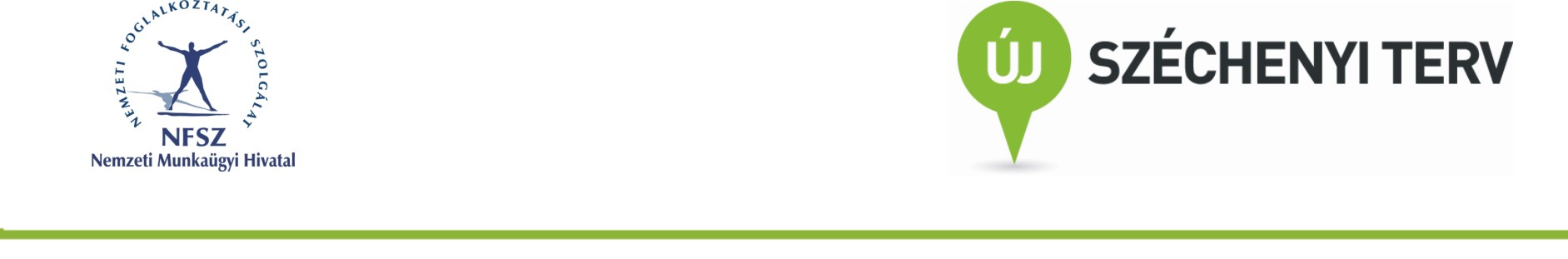 SZAKKÉPZÉSI KERETTANTERVaz52 725 02GYAKORLÓ KLINIKAI LABORATÓRIUMI ASSZISZTENSSZAKKÉPESÍTÉSHEZ,valamint az I. EgészségügyÁGAZATHOZKészítette: 	Magyar Kereskedelmi és Iparkamara2013.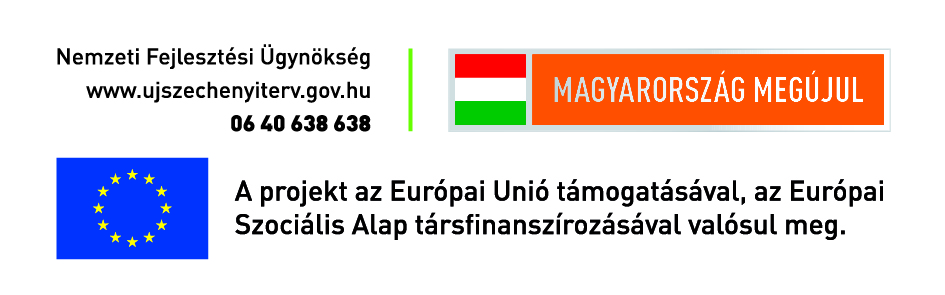 Nemzeti Munkaügyi Hivatal1089 Budapest, Kálvária tér 7.www.munka.huSZAKKÉPZÉSI KERETTANTERV az52 725 02.Gyakorló klinikai laboratóriumi asszisztensSZAKKÉPESÍTÉSHEZ,valamint az I. EgészségügyÁGAZATHOZA szakképzési kerettanterv ágazatra vonatkozó része (4x1 évfolyamos képzésben az első négy évfolyamra, azaz a 9-12. középiskolai évfolyamokra, két évfolyamos szakképzésben az első évfolyamra, előírt tartalom) az Egészségügy ágazat alábbi szakképesítéseire egységesen vonatkozik:azonosítószám	megnevezés52 723 01            Gyakorló ápoló52 723 03            Gyakorló mentőápoló52 723 02            Gyakorló csecsemő- és gyermekápoló54 720 01            Egészségügyi asszisztens54 720 02            Fogászati asszisztens54 726 01            Gyógy- és sportmasszőr52 720 03            Gyakorló gyógyszertári asszisztens52 725 02            Gyakorló klinikai laboratóriumi asszisztens52 725 02            Gyakorló képi diagnosztikai, nukleáris medicina és sugárterápiás asszisztens52 725 03            Gyakorló szövettani asszisztensI.	A szakképzés jogi háttereA szakképzési kerettanterv								–	a nemzeti köznevelésről szóló 2011. évi CXC. törvény,	–	a szakképzésről szóló 2011. évi CLXXXVII. törvény,	valamint					az Országos Képzési Jegyzékről és az Országos Képzési Jegyzék módosításának eljárásrendjéről szóló 150/2012. (VII. 6.) Kormányrendelet,az állam által elismert szakképesítések szakmai követelménymoduljairól szóló 217/2012. (VIII. 9.) Kormányrendelet, –	az  52.725.02 Gyakorló klinikai laboratóriumi asszisztens szakképesítés szakmai és vizsgakövetelményeit tartalmazó …./2013. (.. . …) xxx rendelet	alapján készült.					A szakképesítés alapadataiA szakképesítés azonosító száma: 52.725.02A szakképesítés megnevezése: Gyakorló klinikai laboratóriumi asszisztensA szakmacsoport száma és megnevezése: 1. EgészségügyÁgazati besorolás száma és megnevezése: 	I. EgészségügyIskolai rendszerű szakképzésben a szakképzési évfolyamok száma: 2 Elméleti képzési idő aránya: 60 %Gyakorlati képzési idő aránya: 40 %Az iskolai rendszerű képzésben az összefüggő szakmai gyakorlat időtartama:160 óraIII. A szakképzésbe történő belépés feltételeiIskolai előképzettség: érettségi végzettségvagy iskolai előképzettség hiányábanBemeneti kompetenciák: -Szakmai előképzettség: -Előírt gyakorlat: -Egészségügyi alkalmassági követelmények: vannakPályaalkalmassági követelmények: nincsenekA szakképzés szervezésének feltételeiSzemélyi feltételekA szakmai elméleti és gyakorlati képzésben a nemzeti köznevelésről szóló 2011. évi CXC. törvény és a szakképzésről szóló 2011. évi CLXXXVII. törvény előírásainak megfelelő végzettséggel rendelkező pedagógus és egyéb szakember vehet részt. Ezen túl az alábbi tantárgyak oktatására az alábbi végzettséggel rendelkező szakember alkalmazható:Tárgyi feltételekA szakmai képzés lebonyolításához szükséges eszközök és felszerelések felsorolását a szakképesítés szakmai és vizsgakövetelménye (szvk) tartalmazza, melynek további részletei az alábbiak:  Elméleti oktatáshoz megfelelően felszerelt tanteremDemonstrációs terem/szaktanterem Audiovizuális eszközök kiegészítőkkelAjánlás a szakmai képzés lebonyolításához szükséges további eszközökre és felszerelésekre:-A szakképesítés óraterve nappali rendszerű oktatásraA szakközépiskolai képzésben a két évfolyamos képzés második évfolyamának (2/14.) szakmai tartalma, tantárgyi rendszere, órakerete megegyezik a 4x1 évfolyamos képzés érettségi utáni évfolyamának szakmai tartalmával, tantárgyi rendszerével, órakeretével. A két évfolyamos képzés első szakképzési évfolyamának (1/13.) ágazati szakközépiskolai szakmai tartalma, tantárgyi rendszere, összes órakerete megegyezik a 4x1 évfolyamos képzés 9-12. középiskolai évfolyamokra jutó ágazati szakközépiskolai szakmai tantárgyainak tartalmával, összes óraszámával.Szakközépiskolai képzés esetén a heti és éves szakmai óraszámok: (A kizárólag 13-14. évfolyamon megszervezett képzésben, illetve a szakközépiskola 9-12., és ezt követő 13. évfolyamán megszervezett képzésben az azonos tantárgyakra meghatározott óraszámok közötti csekély eltérés a szorgalmi időszak heteinek eltérő száma, és az óraszámok oszthatósága miatt keletkezik!)1. számú táblázatA szakmai követelménymodulokhoz rendelt tantárgyak heti óraszáma évfolyamonkéntA kerettanterv szakmai tartalma -a szakképzésről szóló 2011. évi CLXXXVII. törvény 8.§ (5) bekezdésének megfelelően- a nappali rendszerű oktatásra meghatározott tanulói éves kötelező szakmai elméleti és gyakorlati óraszám legalább 90%-át lefedi. Az időkeret fennmaradó részének (szabadsáv) szakmai tartalmáról a szakképző iskola szakmai programjában kell rendelkezni.A szakmai és vizsgakövetelményben a szakképesítésre meghatározott elmélet/gyakorlat arányának a teljes képzési idő során kell teljesülnie.2. számú táblázatA szakmai követelménymodulokhoz rendelt tantárgyak és témakörök óraszáma évfolyamonkéntJelmagyarázat: e/elmélet; gy/gyakorlat; ögy/összefüggő szakmai gyakorlat; A táblázatban aranysárga háttérrel kiemelt szakmai követelménymodulok az ágazati közös tartalmakat jelölik.A szakképzésről szóló 2011. évi CLXXXVII. törvény 8.§ (5) bekezdésének megfelelően a táblázatban a nappali rendszerű oktatásra meghatározott tanulói éves kötelező szakmai elméleti és gyakorlati óraszám legalább 90%-a felosztásra került.A szakmai és vizsgakövetelményben a szakképesítésre meghatározott elmélet/gyakorlat arányának a teljes képzési idő során kell teljesülnie.A tantárgyakra meghatározott időkeret kötelező érvényű, a témakörökre kialakított óraszám pedig ajánlás.A 11500-12 azonosító számúMunkavédelmi alapismeretekmegnevezésűszakmai követelménymodultantárgyai, témaköreiA 11500-12 azonosító számú Munkavédelmi alapismeretek megnevezésű szakmai követelménymodulhoz tartozó tantárgyak és témakörök oktatása során fejlesztendő kompetenciákMunkavédelmi alapismeretek tantárgy 				…óra/… óra** 9-13. évfolyamon megszervezett képzés/13. és 14. évfolyamon megszervezett képzésA tantárgy tanításának céljaKapcsolódó közismereti, szakmai tartalmak Témakörök 1.3.1. Témakör 1						…óra/… óra	.	.1.3.2. Témakör 2						…óra/… óra	.	.1.3.3. Témakör 3						…óra/… óra	.	.1.3.4. Témakör 4						…óra/… óra	.A képzés javasolt helyszíne (ajánlás)A tantárgy elsajátítása során alkalmazható sajátos módszerek, tanulói tevékenységformák (ajánlás)A tantárgy elsajátítása során alkalmazható sajátos módszerek (ajánlás)A tantárgy elsajátítása során alkalmazható tanulói tevékenységformák (ajánlás)A tantárgy értékelésének módjaA11110-12 azonosító számúEgészségügyi alapismeretek megnevezésűszakmai követelménymodultantárgyai, témaköreiA 11110-12 azonosító számú Egészségügyi alapismeretek megnevezésű szakmai követelménymodulhoz tartozó tantárgyak és témakörök oktatása során fejlesztendő kompetenciák  Egészségügyi alapismeretek tantárgy 				138 óra/144 óra** 9-13. évfolyamon megszervezett képzés/13. és 14. évfolyamon megszervezett képzésA tantárgy tanításának céljaA tantárgy tanításának célja felkészíteni a képzésben résztvevőket az egészségügyi szolgáltatóknál végzendő segítő szakmák elsajátítására. A tantárgy olyan általános, az egészségügyhöz kapcsolódó alapismeretek elsajátítását szolgálja, melyek nélkülözhetetlenek a specifikus szakmai ismeretek elsajátításához, az egészségügy területéhez tartozó valamennyi szakma gyakorlásához.Kapcsolódó közismereti, szakmai tartalmakKommunikációSzakmai kommunikációMunkavédelmi alapismeretekÁpoláslélektanAkadályozott ember gondozásaSpeciális ápolást igénylők ellátásaTémakörök Szakmai jogi és etikai ismeretek 			16 óra/18 óraA társadalmi, erkölcsi és jogi normák fogalma, egymáshoz való viszonyuk A jog fogalma, kialakulása A jog és a jogrend fogalma és a belső jogforrások rendszere Magyarország Alaptörvényében meghatározott alapvető jogok és kötelezettségekAz állami szervek rendszere, jellegük és egymáshoz való viszonyukAz állam felelőssége a lakosság egészségi állapotáértA közszolgáltatások rendszere és szervezése: az egészségügy és a szociális ellátás intézményei és azok alapvető követelményeiAz egészségügyi igazgatás szervezetrendszereAz egészségügyre és az egészségügyi szolgáltatásra vonatkozó fontosabb jogi szabályozások Információbiztonság és adatvédelem Az egészségügyi dokumentáció kezeléseSzakmai felelősség és felelősségvállalás az egészségügybenAz egészségügyben dolgozókra vonatkozó speciális munkaügyi szabályok és szabályozókAz egészségügyi etika kialakulása és alapjaiAz egészségügyi etika alapelveiEtikai értékek az egészségügyben A betegek jogai és a betegjogok érvényesítéseJogi és etikai szabályozás kapcsolata az egészségügybenAz egészségügyi dolgozók tevékenységének etikai elvei és problémái Az egészségügyi dolgozóval szemben elvárt magatartás, viselkedés   Szakmai etikai alapkövetelmények: előítélet mentesség, másság elfogadása, tolerancia, humanitás, empátia, karitativitás, intimitás. Esélyegyenlőség biztosítása Etikai dilemmák és bioetikai kérdésekAz abortusz etikai kérdéseiAz egészségügyi dolgozók és a sztrájkjog etikai kérdései Etikai kódex Szociológia							16 óra/18 óraA szociológia lényege, tárgya, jelentőségeA szociálpszichológia tárgya, témaköreiTársadalmi rétegződés és mobilitásTársadalmi egyenlőtlenségek és a szegénységA szocializáció fogalma és elméletei; szinterei, intézményeiCsaládszociológiaSzerepek és szerepkonfliktusokCsoportok. Csoportdinamika. A csoportokat alakító tényezők. A csoporton belüli tagolódás A csoporttagok egymáshoz való viszonya A csoport egymást erősítő tényezői Deviáns magatartás fogalma, formái A különböző kultúrák szokásai, hagyományai Esélyegyenlőség Foglalkoztatottság és munkanélküliségNépességi mutatók Szociológiai mérések, eredmények, statisztikai adatok Szociális intézményrendszerek Az egészségügyi dolgozókMunkakörök. Munkakörökkel kapcsolatos általános elvárások Személyes attitűdök a segítő szakmákbanPszichológia							18 óra/18 óraAz általános pszichológia tárgya, felosztása. Pszichológiai alapfogalmak A pszichológia irányzataiA pszichológia vizsgálómódszereiAlapvető megismerési folyamatok Motiváció és érzelemAz alvás szerepe, funkciójaAz alvás fázisai. Leggyakoribb alvászavarokA tanulás fogalma, fajtáiTanulási modellekA személyiség fogalma és a legfontosabb személyiség-elméletekSzemélyiség-tipológiaA személyiség fejlődése. A szocializáció folyamataFejlődéslélektan alapfogalmai, módszerei, a fejlődés törvényszerűségeiA megismerési folyamatok fejlődése, a beszédfejlődésA tanulás és viselkedés fejlődéseAz érzelmi funkciók kialakulása és az akarat fejlődéseA gyermek értelmi fejlettségének méréseA szorongás lényege, kialakulásának okaiA szorongás testi tünetei, érzelmi komponenseiA szorongás kezeléseStresszhelyzet, félelem és a kapcsolódó önvédelmi reakciókPedagógia							18 óra/18 óraA neveléstudományok helye, felosztásaNevelési célokA nevelés folyamataAz iskola és a nevelés kapcsolataNevelési módszerekNevelői-oktató szerep; szerepelvárások és szerepkonfliktusokA személyiség összetevői. A nevelő személyisége Vezetői, szülői attitűdök, módszerek, eszközök Tanulás és oktatásA tanulás. Tanítási-tanulási módszerek. A tanulási folyamat szervezése Tanulási technikák. Tanulásmódszertan Tanulási problémák, zavarok, akadályok A pedagógia módszerei. Az individuális pedagógia Az oktatás szervezeti és munkaformái. Az oktatás eszközei és módszerei Motiválás és aktivizálásEllenőrzés, értékelés, differenciálásÚj módszerek a pedagógiában Andragógiai alapismeretek Kliens/beteg oktatása Az egészségnevelés célja, feladataAz egészségnevelés során alkalmazható egyéni, csoportos és egyéb szervezeti formák, módszerek, azok előnyei, hátrányai Egészségügyi ellátórendszer			18 óra/ 18 óraAz egészségügyi ellátórendszer fogalma, feladata, helye, kapcsolatrendszere a makrogazdaságbanA magyar egészségügyi ellátó rendszer tagozódása, struktúrájaA progresszív betegellátás filozófiája, rendszere, jellemzőiAz egészségügyi ellátás színterei, az egyes színterek feladata, célja, szereplőiAz egészségügyi ellátórendszer működésének szabályozása és ellenőrzéseAz egészségügyi ellátás tárgyi és humánerőforrás feltételeinek szabályozásaKompetenciák és hatáskörök az egészségügyi ellátórendszerbenAz egészségügyi technológia fogalma, összetevőiA prevenció helye, színterei az egészségügyi ellátórendszerbenA rehabilitáció helye, jelentősége az egészségügyi ellátórendszerbenA hazai sürgősségi betegellátó rendszer szintjei, jellemzőiNemzetközi egészségbiztosítási rendszerekEgészségügyi ellátás az EU-banA hazai egészségbiztosítási rendszer jellemzőiA hazai egészségügyi ellátás finanszírozási formái, technikáiA hazai egészségügyi ellátórendszer fejlesztési koncepcióiMinőségirányítás az egészségügybenKépzés, továbbképzés az egészségügybenAz egészségügyi dolgozók érdekképviseleti szervei (kamarák, egyesületek, szakszervezetek) Népegészségügy						18 óra/18 óraA népegészségtan tárgyaA népegészségtan és az orvostudomány kapcsolataAz egészség, egészségkulturáltságA statisztika fogalma, tárgya, A statisztikai adatok jellegeA statisztikai adatgyűjtés, csoportosításA demográfia fogalma, tárgya, alapfogalmai (népesség, népesedés, népmozgalom)A demográfia módszerei és kiemelt tárgyköreinek áttekintése:A strukturális demográfiaSzületés, termékenységHalandóságTermészetes népmozgalomCsalád-demográfiaReprodukcióVándorlásokEpidemiológia fogalma, tárgyaDeszkriptív epidemiológiaA betegségek gyakoriságának mérése (prevalencia, incidencia, tartam prevalencia fogalma)Kor-nem és egyéb kategória-specifikus mutatók lényegeA betegségek gyakoriságát befolyásoló tényezőkA morbiditási adatok forrásaiAnalitikus epidemiológia, intervenciós epidemiológia fogalmaSzociológiai módszerekSzűrővizsgálatok célja, feltételeiPrevenció és egészségmegőrzésAz egészségi állapotot befolyásoló életmódbeli, környezeti, társadalmi tényezőkA prevenció szintjeiAz egészségmegőrzés stratégiájaHazai egészség-megőrzési programokEgészségfejlesztés						16 óra/18 óraAz egészség definíciójaAz egészséget befolyásoló tényezőkAz egészségi állapot megítéléseAz egészségfejlesztés fogalma, célja, feladata, színterei, intézményeiAz egészségkultúra fogalma, összetevőiAz egészséges életvitelA szükségletek hierarchiája, a szervezet belső környezeti egyensúlya, állandóságaAz egészséges szervezetet felépítő anyagok, tápanyagok összetétele, tápanyag-piramis, az egészséges szervezet tápanyagszükségleteAz egészséges táplálkozás; a túlzott tápanyagbevitel következményeiFizikai, szellemi munka energiaigényeA testi erő fenntartása, a mozgás lehetséges módjaiA prevenció szintjeiA betegségek korai felismerését szolgáló lehetőségek; rizikófaktorok és azok felismeréseSzűrővizsgálatok jelentősége, életkorok szenti szűrővizsgálatok formái, teendő a tünetek megjelenése eseténA káros szenvedélyek formái, kialakulásuk okai, betegséget előidéző káros hatásuk, a káros szenvedélyek korai felismerése A drog, az alkohol kapcsolata a mentális egészségünkkelÖnértékelés, önbecsülésÖnmagunkról kialakított reális kép, képességeink, korlátainkAz egészséges lelki egyensúly fenntartása, önvédő technikákRelaxáció formái, jelentőségeAktív, passzív pihenés formáiAz érzelmi élet egyensúlyaAz akaraterőÖnsegítő csoportok és betegszervezetek létrejötte, jelentősége, szervezéseAz önsegítő csoportok, szervezetek értékeiA fogyatékosság fogalmaA fogyatékosság főcsoportjaiA fogyatékossággal élő emberek életmódja, életminőségeKörnyezet-egészségügy				18 óra/18 óraA környezet és az egészség kapcsolataAz ember ökológiai lábnyoma, környezettudatos gondolkodásA természetes és a mesterséges (épített) környezet jellemzői a XXI. századbanA víz szerepe az ember életében Az egészséges ivóvíz és az ásványvizekHazánk gyógy-és termálvizei, azok egészségre gyakorolt hatásaiA vízszennyezők és az egészségtelen vizek károsító hatásai A légkör és a levegő fizikai, kémiai jellemzőiA főbb légszennyező anyagok, jellemzőik és hatásuk az egészségre Meteorológiai és klimatikus tényezők hatása az emberreIonizáló és nem ionizáló sugárzások fizikai és biológiai jellemzői és hatásaikA talaj összetétele, öntisztulása, talajszennyeződésVegyi anyagok a környezetünkbenHulladékgazdálkodás, kommunális, ipari és mezőgazdasági hulladékokA veszélyes hulladékok kezelése, tárolásaA környezeti zaj, rezgés és annak hatásai a szervezetreA zajártalom és következményeiA települések típusai és jellemzőikUrbanizációs ártalmakAz egészséges lakókörnyezetA korszerűtlen lakások, épületek egészségre gyakorolt káros hatásaiEgészségügyi kártevők megjelenése a lakásban és a környezetbenKörnyezeti eredetű megbetegedések és azok megelőzéseKörnyezeti katasztrófák, haváriákKörnyezetvédelem az egyén és a társadalom szintjénMunkabiztonság és munkahigiéné az egészségügyi munkahelyekenBiztonságos munkavégzés tárgyi feltételei, munkaeszközök megfelelő használataTűzveszélyes anyagok a munkakörnyezetbenFizikai, kémiai, biológiai kockázatok az egészségügyi munkahelyeken A képzés javasolt helyszíne (ajánlás)Az elméleti oktatás helyszíne: tanteremA tantárgy elsajátítása során alkalmazható sajátos módszerek, tanulói tevékenységformák (ajánlás)A tantárgy elsajátítása során alkalmazható sajátos módszerek (ajánlás)A tantárgy elsajátítása során alkalmazható tanulói tevékenységformák (ajánlás)A tantárgy értékelésének módjaA nemzeti köznevelésről szóló 2011. évi CXC. törvény. 54. § (2) a) pontja szerinti értékeléssel.Szakmai kommunikáció tantárgy 					70 óra/72 óra** 9-13. évfolyamon megszervezett képzés/13. és 14. évfolyamon megszervezett képzésA tantárgy tanításának céljaA szakmai kommunikáció oktatásának célja a kommunikációs ismeretek, készségek, aktív, tudatos fejlesztése, kitérve az egészségügyi pályákon fontos jellemzőkre, speciális helyzetekre. További cél, hogy a tanuló ismerje az orvosi latin nyelvi szakkifejezéseket, munkája során tudja alkalmazni a latin szaknyelv kiejtési, olvasási és írási szabályait. Kapcsolódó közismereti, szakmai tartalmakMagyar nyelvtanMagyar irodalomTörténelemBiológiaAnatómia-élettanPszichológiaSzemélyiség lélektanSzociálpszichológiaTémakörök Kommunikáció 						18 óra/18 óraA kommunikáció fogalma, elemeiDinamikai törvényszerűségekAz interperszonális és multiperszonális kommunikációs helyzetekAz őszinte kommunikáció feltételeiÉrintkezési formák és ezek eltérései más kultúrákbanAz érdeklődés és a figyelmes hallgatás jelentőségeA közvetlen emberi kommunikáció formáiNyelvi szocializációs szintekA metakommunikáció fogalma és törvényszerűségei, jellemzőiA verbális és nonverbális közlés viszonyaA pillanatnyi és állandósult érzelmek kifejeződéseA kulturális szignálok kommunikatív jelentőségeA kongruens és inkongruens kommunikáció fogalma, jellemzői, hitelességEgészségügyi szakmai kommunikáció:Az egészségügyi szakdolgozó-beteg együttműködés javításának kommunikációs lehetőségei A kapcsolatfelvétel, a bemutatkozás jelentősége és általános szabályaiKapcsolatteremtés és fenntartás egészséges és a beteg gyermekkel A gyerekek sajátos kommunikációs formái: a sírás, a rajz és a játék Az időskor kommunikációs jellemzői, kommunikációs nehézségek, akadályokKommunikáció roma páciensekkelFigyelemfelhívó jelek a páciens kommunikációjában Kapcsolat, kommunikáció feszült, indulatos betegekkelKommunikáció a hozzátartozókkalKommunikáció az egészségügyi team tagjai közöttTelefonos kommunikáció szabályai az egészségügybenOrvosi latin							36 óra/36 óraA latin nyelv eredete, fejlődése Az orvosi latin nyelv kialakulása és fejlődéseAz orvosi terminológia helyesírási és kiejtési szabályaiAz emberi test főbb részei, síkjai, irányaiSzervek, szervrendszerek felépítésére, egészséges és kóros működésére vonatkozó latin szakkifejezések:Mozgásrendszer latin szakkifejezéseiKeringési rendszer latin szakkifejezéseiLégzőrendszer latin szakkifejezéseiEmésztőrendszer latin szakkifejezéseiVizeletkiválasztó rendszer latin szakkifejezéseiNemi szervek latin szakkifejezéseiBelső elválasztású mirigyek latin szakkifejezéseiIdegrendszer latin szakkifejezéseiÉrzékszervek latin szakkifejezéseiA szervek, szervrendszerek működésére vonatkozó szakkifejezésekKórtani és klinikumi elnevezésekMűtéti és vizsgáló eljárások elnevezéseiOrvosi vények szakkifejezéseiSzámnevekAlapvető nyelvtani ismeretek: a névelő, főnév, birtokos szerkezet, melléknév és minőségjelzős szerkezet névszók, ragozás, határozószók, szóképzés és szóalkotás, rövidítések, igék és igeragozás, képzőkA témakört csoportbontásban kell tanítani.Speciális kommunikáció					16 óra/18 óraA kommunikációs zavarok és okaiSpeciális kommunikáció alkalmazása hallás, beszéd és látássérültekkelA hazai és nemzetközi jelnyelv és a Braille írásAz egészségügyi szakdolgozó szerepe a megfelelő kommunikáció biztosításában és fenntartásábanInfokommunikációs akadálymentesítésKommunikációs korlátok leküzdése autizmus spektrumzavar eseténA nyelvi kommunikáció hiányosságaiA szégyenlősség és gátlásosságKommunikációs gátak és közléssorompókA kommunikációs zavarok leküzdéseSegítő beszélgetésSegítő beszélgetés leggyakoribb hibáiA témakört csoportbontásban kell tanítani.A képzés javasolt helyszíne (ajánlás)Az elméleti oktatás helyszíne: tanteremA tantárgy elsajátítása során alkalmazható sajátos módszerek, tanulói tevékenységformák (ajánlás)A tantárgy elsajátítása során alkalmazható sajátos módszerek (ajánlás)A tantárgy elsajátítása során alkalmazható tanulói tevékenységformák (ajánlás)A tantárgy értékelésének módjaA nemzeti köznevelésről szóló 2011. évi CXC. törvény. 54. § (2) a) pontja szerinti értékeléssel.A11221-12  azonosító számúAlapápolásmegnevezésűszakmai követelménymodultantárgyai, témaköreiA 112221-12 azonosító számú Alapápolás megnevezésű szakmai követelménymodulhoz tartozó tantárgyak és témakörök oktatása során fejlesztendő kompetenciákÁpolástan-gondozástan tantárgy					176 óra/ 180 óra** 9-13. évfolyamon megszervezett képzés/13. és 14. évfolyamon megszervezett képzésA tantárgy tanításának céljaA tantárgy tanításának a célja, hogy az egészségügyi alapismeretekre támaszkodva a tanulók ismerjék meg az ápolás alapelveit, sajátítsák el az ápolás elméleti alapjait, az egészséges és akadályozott emberrel kapcsolatos gondozási feladatokat.Kapcsolódó közismereti, szakmai tartalmakSzakmai jogi és etikai ismeretek, pszichológia, pedagógia, orvosi latin Témakörök Egészséges ember gondozása				18 óra/ 18 óraAz ember és környezeteAz egészség definícióiAz ember mint bio-pszichoszociális lényAz egészségi állapotot befolyásoló tényezők Az egészségi állapot felméréseSzemélyi higiéné Egészséges életmód, életvitel, életminőségAz egészséges életvitel kialakításának lehetőségei Az egészség fenntartása a betegség kialakulása, rizikótényezői Egészséges életmód összetevői Egészségkárosító tényezők Egészségtudatos magatartás A testtartás és a rendszeres mozgás jelentősége a mindennapi életben Az életmód keringési szervekre és a légzőrendszerre gyakorolt hatása A táplálkozás, az életmód és az emésztőrendszer közti összefüggések A túlzott tápanyagbevitel következményei Egészséges napirend összeállításaGondozási feladatok életkorok szerint (testápolás, táplálkozás, mozgás, pihenés, alvás, beilleszkedés, alkalmazkodás a megváltozott körülményekhez)Az időskor jellegzetességei: szerepváltozások, magatartások és hiedelmek, veszteségek, krízisek, a gazdasági tényezők hatásai, a jövedelmi viszonyok változása, nyugdíjazás, az életmód változás hatása, az életminőség, társas kapcsolatok, a munka)Segítségnyújtás az idős emberek szükségleteinek kielégítésébenVeszélyeztető tényezőkAkadályozott ember gondozása				18 óra/ 18 óraSpeciális ellátási igényű ember gondozása, rehabilitációjaEgészség, betegség, károsodás, fogyatékosság, rokkantság fogalmaiA tevékenység akadályozottsága, a társadalmi beilleszkedés korlátozottságaA fogyatékossági formák definíciójaAz egészségügyi ellátás speciális fizikai környezeti igényei, speciális eszközigényei, a kommunikáció és információ átadás specialitásai a különféle akadályozottsággal élő gyermekek és felnőttek esetébenAz akadályok fajtáiAz akadálymentesítés színterei, törvényi háttereAz akadálymentesített szolgáltatási környezet jellemzőiEsélyteremtő közszolgáltatás: akadálymentesítés az egészségügyi ellátásbanFizikai akadálymentesítésInfó-kommunikációs akadálymentesítésMorális akadálymentesítés (fogyatékos személyek társadalmi megítélése, antidiszkrimináció a gyakorlatban)Gyógyászati segédeszközök használata, karbantartásaÁpolástudomány						18 óra/ 18 óraAz ápolás története A mentés történeteA betegápolás és a mentés fejlődése MagyarországonAz szükségletek hierarchiájaAz ápolási folyamat Az ápolási dokumentáció részeiÁpolási modellek Az ápolási modell fogalma, a modellek közös jellemzőiAz egészségügyi ellátás hagyományos modelljeAz életműködéseken alapuló ápolási modellAz önellátáson alapuló ápolási modellA fejlődésen alapuló modellA kölcsönhatáson alapuló ápolási modellAz adaptáción alapuló ápolási modellA rendszerelméleten alapuló ápolási modellÁpolási modellek a gyakorlatbanAz ápolás meghatározásaAz ápolás funkciói Önálló, nem önálló és együttműködő funkciókA funkcionális és a betegközpontú, szükségletekre alapozott ápolás összehasonlításaAz egészségügyi dolgozókkal szembeni elvárások (külső megjelenés, személyi higiéné, személyiségjegyek, viselkedés, felkészültség)A betegellátás minőségeA minőség, a standard fogalmaA minőségügyi dokumentációs rendszer (minőségügyi kézikönyv, minőségügyi eljárások, protokoll, műveleti utasítások, űrlapok, bizonylatok) ismereteAz egészségügyi dolgozók szerepe a minőségbiztosításbanÁpolástudományi folyóiratokÁpoláslélektan 						16 óra/ 18 óraA betegség hatása a személyiségreA betegséggel kapcsolatos attitűdökA betegek és hozzátartozóik pszichés vezetéseSzororigén pszichés ártalmakMindennapos ápoláslélektani feladatok a beteg fogadásával, vizsgálatokkal, beavatkozásokkal kapcsolatbanSpeciális ápoláslélektani feladatok a fájdalommal, félelem-szorongással kapcsolatban, a hirtelen állapotromlással járó betegségek, krónikus betegségek esetén, valamint a haldoklás folyamatábanCsecsemő és kisgyermekgondozás			36óra/ 36 óraA gondozás célja, alapelvei, gondozás és nevelés egységeA gondozás formái, a gondozó jellemzői Fejlődéslélektan általános alapfogalmai és azok törvényszerűségeiA megismerő tevékenységek kialakulásának folyamata, területeiA gondolkodás, a tanulás, a beszéd, a viselkedés kapcsolatai, egymásra hatásaA motiváció és akarati cselekvés fejlődéseAz életkori periodizáció szerinti fejlődéslélektanA gyermeki személyiség fejlődéseA fejlődést befolyásoló tényezőkAnya-gyermek kapcsolat jelentőségeGondozási feladatok életkor szerint (étkezés, fürdetés, pelenkázás, öltöztetés, levegőztetés, szobatisztaság kialakulásának segítése, mozgásfejlődés biztosítása, csecsemő és kisgyermek napirendje, életmódja, játéktevékenység fejlődésének biztosítása)	Szeparáció és hospitalizáció fogalma, hatása a gyermek érzelmi állapotára és fejlődéséreKórházba kerülő gyermek reakciói a kórházban tartózkodás hatására kialakuló tünet együttes és negatív következményeinek megelőzését szolgáló intézkedésekGyermekek felkészítése a különböző kórházi beavatkozásokhozA témakört csoportbontásban kell tanítani.Betegmegfigyelés						36 óra/ 36 óraA betegmegfigyelés általános szempontjaiA beteg magatartásának, viselkedésének megfigyeléseTestalkat, tápláltsági állapot, mozgás, járás megfigyeléseÉrzékszervek megfigyelése (látás, hallás, egyensúly, érzészavarok)A tudatállapot megfigyeléseA beteg fekvésének, alvásának megfigyeléseA bőr, hajas fejbőr megfigyeléseA bőrfüggelékek (haj, köröm) megfigyeléseA bőr legfontosabb elváltozásai (elsődleges, másodlagos elemi jelenségek), Kardinális tünetek (testhőmérséklet, pulzus, vérnyomás, légzés) megfigyeléseTestváladékok megfigyelése (széklet, vizelet, hányadék, köhögés, köpet, sebváladék, menstruációs váladék)Vízháztartás megfigyelése, folyadékegyenleg vezetéseFájdalom megfigyeléseA szervezet oxigén-ellátottságának megfigyelése, pulzoximetriás vizsgálatEKG készítéseÁllapotváltozások, életveszélyes tünetek felismeréseA megfigyelés eredményeinek dokumentálásaA témakört csoportbontásban kell tanítani.Ápolási beavatkozások 					36 óra/ 36 óraAsepsis-antisepsis fogalmaA fertőtlenítés alapfogalmaiFertőtlenítő eljárásokFertőtlenítő szerekA sterilizálás alapjaiA sterilizálás munkafázisaiSterilizáló eljárásokSteril anyagok tárolása, kezeléseMunkavédelem az egészségügyi intézményekbenEgyéni védőfelszerelések, védőeszközök használataVeszélyes hulladékok kezeléseFertőző beteg elkülönítése, ápolásaA beteg fogadásával, távozásával és áthelyezésével kapcsolatos feladatok A vizit, ápolói teendők viziten, konzíliumokon A beteg ember szükségletei, kielégítésének lehetőségeiA beteg ágya, ágyazási formák A beteg elhelyezése, hely és helyzetváltoztatás Fekvés és fektetési módok A beteg mobilizálása Rugalmas pólya felhelyezéseKényelmi eszközök és használatuk Gyógyászati segédeszközök használataA beteg etetése, itatása A beteg testének tisztántartása Élősködők okozta fertőzések ellátása Testváladékok felfogása, gyűjtése, mérése, váladék felfogó eszközök szakszerű használata, fertőtlenítése   Előkészítés női és férfi beteg katéterezéséhez, hólyagöblítéshez A széklet- vizeletürítés biztosítása Szélcső alkalmazása, beszáradt széklet eltávolítása BeöntésTesthőmérséklet mérése, lázcsillapítás Hideg-meleg hőhatáson alapuló eljárások alkalmazása A légzés segítése Biztonságos környezet megteremtése Idős beteg ápolásaDecubitus Norton és Braden skála használataA decubitus megelőzése és a beteg ápolása Terminális állapotban lévő és haldokló beteg ápolása A halott körüli teendők Ápolási dokumentáció vezetéseA témakört csoportbontásban kell tanítani.A képzés javasolt helyszíne (ajánlás)Csecsemő és kisgyermekgondozás: demonstrációs terem, szaktanteremBetegmegfigyelés: demonstrációs terem, szaktanteremÁpolási beavatkozások: demonstrációs terem, szaktanteremEgyéb témakörök: tanteremA tantárgy elsajátítása során alkalmazható sajátos módszerek, tanulói tevékenységformák (ajánlás)A tantárgy elsajátítása során alkalmazható sajátos módszerek (ajánlás)A tantárgy elsajátítása során alkalmazható tanulói tevékenységformák (ajánlás)A tantárgy értékelésének módjaA nemzeti köznevelésről szóló 2011. évi CXC. törvény. 54. § (2) a) pontja szerinti értékeléssel.Ápolástan-gondozástan gyakorlat tantárgy			175 óra/ 144 óra** 9-13. évfolyamon megszervezett képzés/13. és 14. évfolyamon megszervezett képzésA tantárgy tanításának céljaA tantárgy tanításának a célja, hogy a tanulók sajátítsák el az ápolás –gondozás gyakorlatának alapjait, valamint az emberi fejlődés törvényszerűségeinek ismeretében gyakorolják az egészséges és akadályozott emberrel kapcsolatos gondozási feladatokat.Kapcsolódó közismereti, szakmai tartalmak:Szakmai jogi és etikai ismeretek, munkavédelmi alapismeretek, kommunikáció, pszichológia, pedagógia, orvosi latin, egészséges ember gondozásaTémakörök Egészséges csecsemő és gyermek gondozása 												70 óra ÖGY/ 56 óra Az intézmény felépítése, munkarendjeMunkavédelmi, tűzvédelmi szabályok megismerése, betartásaNapirend megismerése, napirend szerinti munkavégzésA gyermek fogadásaRészvétel a napi gondozási feladatokbanA csecsemő és gyermekgondozás eszközeinek használata, tisztítása, fertőtlenítéseMosdatás, fürösztés feladataiPelenkázás, tisztázásIdőjárásnak megfelelő öltözet biztosításaÖltöztetésLevegőztetésA csecsemő és a gyermek táplálásaRészvétel a gyermekkel való egyéni és csoportos foglalkozásokbanKözreműködés a helyes szokások kialakításábanRészvétel a játéktevékenységben A játékok tisztántartása Altatás, pihenés biztosítása Gondozási feladatok felnőttkorban 		35 óra ÖGY/ 32 óraAz intézmény felépítésének, munkarendjének megismeréseMunkavédelmi, környezetvédelmi, tűzvédelmi szabályok megismerése, betartása a napi munkavégzés soránA napirend megismerése, részvétel a napi gondozási feladatokban Megfigyelési feladatok elvégzése, eredmények dokumentálása:magatartás, viselkedéstestalkat, járás érzékszervek működésetudatállapotfekvés, alvás megfigyelése bőr, bőrfüggelékek, hajas fejbőrkardinális tünetek megfigyelése testváladékok megfigyelésefájdalom megfigyelésefolyadékháztartás megfigyeléseA gondozott szükségleteinek figyelembe vétele, kielégítésének segítése:táplálkozás, folyadékfogyasztás segítésehely- és helyzetváltoztatás segítésesegítségnyújtás a gondozott testének tisztántartásában ágyazás, ágyneműcsereürítési szükségletek kielégítésének segítéseincontinens beteg ápolásadecubitus megelőzésÁpolási-gondozás eszközeinek szakszerű használata, tisztítása, fertőtlenítéseFertőtlenítő eljárások alkalmazásaAkadályozott ember (mozgásszervi, látási, hallási, értelmi) segítése a mozgásban, higiénében, pihenésben, táplálkozásban, ürítésben, öltözködésben, kommunikációbanAz intézményben alkalmazott dokumentáció megismeréseÁpolási-gondozási feladatok felnőttkorban 												70 óra ÖGY/ 56 óraAz intézmény felépítése, munkarendjeMunkavédelmi, tűzvédelmi, környezetvédelmi szabályok megismerése, betartása a munkavégzés soránA beteg fogadása, ellátásaA betegellátás menete, dokumentációja, adatok rögzítéseOrvosi vizsgálatokban való segédkezés, asszisztálásA beteg tüneteinek megfigyelése, dokumentálásaA beteg adatainak kezelése, adminisztráció, dokumentációGondozottak ellátása, rendszeres vizsgálataLégzés, pulzus, vérnyomás mérése, dokumentálása Egészségnevelési feladatokA képzés javasolt helyszíne (ajánlás)Egészséges csecsemő és gyermek gondozása: bölcsőde, csecsemőotthonGondozási feladatok felnőttkorban: szociális otthon, idősek otthonaÁpolási-gondozási feladatok felnőttkorban: rendelőintézet, szakrendelőA tantárgy elsajátítása során alkalmazható sajátos módszerek, tanulói tevékenységformák (ajánlás)A tantárgy elsajátítása során alkalmazható sajátos módszerek (ajánlás)A tantárgy elsajátítása során alkalmazható tanulói tevékenységformák (ajánlás)A tantárgy értékelésének módjaA nemzeti köznevelésről szóló 2011. évi CXC. törvény. 54. § (2) a) pontja szerinti értékeléssel.A11222-12 azonosító számúKlinikumi ismeretek megnevezésűszakmai követelménymodultantárgyai, témaköreiA 11222-12.azonosító számú Klinikumi ismeretek megnevezésű szakmai követelménymodulhoz tartozó tantárgyak és témakörök oktatása során fejlesztendő kompetenciák6.	  Klinikumi ismeretek tantárgy 					326 óra/ 342óra** 9-13. évfolyamon megszervezett képzés/13. és 14. évfolyamon megszervezett képzésA tantárgy tanításának céljaAz egészséges és a beteg emberi szervezet felépítésének és működésének a bemutatása. Akut és krónikus betegségek kialakulásának, felismerésének, lefolyásának, diagnosztikus és terápiás elveinek az ismertetése. A betegek ellátásában - ápolásában történő segédkezés alkalmazás szintű elsajátíttatása, gyakoroltatása.Kapcsolódó közismereti, szakmai tartalmakBiológia-egészségtan Egészségügyi ellátórendszerNépegészségügyEgészségfejlesztésOrvosi latinÁpolástudományCsecsemő és kisgyermekgondozásBetegmegfigyelésÁpolási beavatkozásokTémakörök Anatómia-élettan						72 óra/ 72óraEmberi test felépítése, fő részei, síkjai, irányaiSejt, szövet, szervek, szervrendszerekCsontvázrendszer, izomrendszer jellemzéseSzív felépítése, működéseVérerek, vérkörök, magzati vérkeringésPerifériás vérkeringés élettanaVér alkotóelemei, élettani sajátosságaiVéralvadásVércsoportokNyirokrendszerEmésztőrendszer szakaszai Máj, hasnyálmirigyHashártya Tápanyagok, építőanyagok, enzimekEmésztés mechanizmusaAnyagcsere, energiaforgalomLégzőrendszer felépítéseLégzés élettana, szabályozásaTüdő szerkezete, érrendszereMellhártyaVese szerkezete, élettanaNormál vizelet Vizeletelvezető és –tároló rendszerVizeletürítés mechanizmusaNői nemi szervek, menstruációs ciklusFérfi nemi szervekIdegrendszer felosztásaGerincvelő szerkezete, pályarendszerei, gerincvelői szelvényGerincvelői reflexekAgyvelő felosztása, agykérgi központok, agykamrákKözponti idegrendszer élettana, burkai, erei Agyvíz Környéki idegrendszer Vegetatív idegrendszerEndokrin rendszerÉrzékszervekHőszabályozásÁltalános kórtan						 18 óra/ 18 óraA kórtan fogalma, tárgya, részterületei Betegség, kóros állapot meghatározásaA betegségek kóroktana (etiológia)A betegségek lefolyása (patogenezis)A szervezet reakcióinak csoportosításaJelző reakciók (fájdalom, láz)Aktív védekező mechanizmusok (természetes védőgátak, immunválasz, gyulladások)Megváltozott védekező mechanizmusok (immunrendszer rendellenes működése)A szövetek kóros elváltozásai (progresszív és regresszív szöveti elváltozások)A daganatok fogalma, népegészségügyi jelentőségeKarcinogén tényezőkA daganatok általános jellemzése és osztályozásaA daganatok hatása a szervezetreRákmegelőző állapotokDaganatra figyelmeztető jelekMikrobiológia-járványtan															18 óra/ 18óraMikrobiológia tárgya, feladata, felosztása, az orvosi mikrobiológia ágaiMikrobák felosztása, nagysága (baktériumok, vírusok, gombák, paraziták, férgek, ízeltlábúak)Az ember és a mikroorganizmusok kapcsolata (patogén és apatogén mikroorganizmusok)A baktériumok alakja, szerkezete, anyagcseréje, toxintermelése, szaporodása, ellenálló képessége)A bőr természetes mikroflórájaA vírusok főbb tulajdonságai, szerkezete, ellenálló képességeA járványtan tárgya, feladatai, felosztása, módszereiA fertőzésA járványfolyamat mozgatóerőiA fertőző betegségek előfordulási módjaiA fertőző betegségek felosztásaA fertőző betegségek megelőzésére és leküzdésére irányuló tevékenységGyógyszertani alapismeretek			16 óra/ 18 óraGyógyszertani alapfogalmak Gyógyszerrendelés alapfogalmaiGyógyszerek hatásmechanizmusaiGyógyszerhatás folyamata, befolyásoló tényezőiGyógyszerinterakciók és mellékhatásokGyógyszerformák és jellemzőikGyógyszer bejuttatási módok és jellemzőikGyógyszeradagok kiszámításaNemzetközi rövidítések a gyógyszerelésben (gyógyszerformák, bejuttatási módok, mértékegységek)Ápolói feladatok gyógyszerelés soránAz intézeti gyógyszertárolás, gyógyszerkezelés szabályai, specialitásaiA gyógyszerelés irányelvei, szabályai, kompetenciáiA per os, rectális, transdermális, gyógyszerelés technikáiA fül-orr-szem cseppek alkalmazásának technikáiA gyógyszerelés higiénés szabályaiA betegmegfigyelés szempontjai gyógyszerterápia alkalmazása soránA gyógyszertévesztés megelőzése, észlelése, jelentési kötelezettségeGyógyszerelés dokumentálásának jogi és minőségirányítási szabályozásaA beteg együttműködés jelentősége a gyógyszeres terápia soránA gyógyszereléshez kapcsolódó betegoktatás szempontjaiA gyógyszerterápia specialitásai gyermek- és időskorbanBelgyógyászat						48 óra/ 54 óraA belgyógyászat alapjaiBelgyógyászat tudományterületeiBetegvizsgálati módszerekKardiológiaKeringési rendszer kórfolyamataiKardiális eredetű betegségek és ellátásaVascularis eredetű betegségek és ellátásaPulmonológiaLégző rendszer kórfolyamataiA légutak betegségei és ellátásaA tüdő betegségei és ellátásaLégzési elégtelenséghez vezető kórképekGasztroenterológia	Emésztő rendszer kórfolyamataiEmésztő csatorna Emésztő mirigyek betegségei és ellátásaA táplálkozás és az anyagcsere zavaraiNefrológiaA vizeletkiválasztó és elvezető rendszer kórfolyamataiA húgy utak betegségei és ellátásaA vese betegségei és ellátásaHematológia és immunológia	Vérképző rendszer kórfolyamatai, betegségei és ellátásaImmunrendszer kórfolyamatai, betegségei és ellátásaEndokrinológiaAz endokrin rendszer kórfolyamataiEndokrin mirigyek betegségei és ellátásaReproduktív rendszer endokrin betegségei és ellátásaReumatológiaMozgás rendszer kórfolyamataiA csontok betegségei és ellátásaAz ízületek gyulladásos betegségei és ellátásaAz izmok betegségei és ellátásaNeurológiaAz idegrendszer kórfolyamataiKözponti idegrendszer betegségei és ellátásaPerifériás idegrendszer betegségei és ellátásaPszichiátriaMagatartás zavarokSzenvedélybetegségekHangulat zavarokSzemélyiség zavarokSzorongásos kórképekSebészet és Traumatológia				32óra / 36óraSebészeti, traumatológiai alapismeretekAszepszis/Antiszepszis Sebészeti kézfertőtlenítésMűtéti terület fertőtlenítéseMűtéti eszközök sterilizálásaA műtő fertőtlenítéseSebészeti fertőzésekPyogen fertőzésekAnaerob fertőzésekÉrzéstelenítésÁltalános érzéstelenítésRegionális érzéstelenítésHelyi érzéstelenítésMűtéti technikákMűtéti behatolási technikákEndoscopos műtéti technikákMikroszkópos műtéti technikákMűtéti előkészítés és utókezelésA testtájak sebészete és traumatológiájaA fej sebészeteAz arc fejlődési rendellenességeiA fej sérüléseiAz agy sebészeteA nyak sebészeteA nyak sérüléseiA pajzsmirigy sebészete, strumaA gerinc sebészeteA gerinc sérüléseiKorrekciós műtétekA mellkas sebészeteA tüdő sebészeteA szív sebészeteA has sebészeteA gyomor és nyombél sebészeteVékonybél és féregnyúlvány sebészeteA vastagbél és végbél sebészeteMáj és az epeutak sebészeteA lép sebészeteMéh és függelékeinek sebészeteA vese és a húgyutak sebészeteA hasfal sebészeteA végtagok traumatológiai ellátásaA vállöv és felső végtag sérüléseiA medence sérüléseiAz alsóvégtagok sérüléseiA végtagok keringési zavarainak sebészeteSzülészet sebészeti vonatkozásaiCsászármetszésMéhen kívüli terhességGyermekgyógyászat					16 óra/ 18 óraCsecsemő és újszülöttkor betegségeiÚjszülöttkori anoxiaSzülési sérülésekAz újszülött vérzéses betegségeiKóros újszülöttkori sárgaságAz újszülött fertőző betegségeiFejlődési rendellenességekA hirtelen csecsemő halál
Csecsemő és újszülött szervek, szervrendszerek fajtái szerinti betegségeiAz orr- és garatüreg betegségeiA gége, a légcső és a hörgők betegségeiA tüdő betegségeiA szív betegségeiA gyomor és a belek betegségeiAnyagcsere betegségekFolyadék-elektrolit háztartás zavaraiHasmenéses betegségek, toxicosisokVérszegénység – Anaemia, LeukémiaGyermekkori vesebetegségekHeveny fertőző betegségHiánybetegségekMérgezések gyermekkorbanDiagnosztikai alapismeretek				36 óra/ 36 óraDiagnosztikai alapfogalmak Auto-, hetero anamnézis, Objektív tünet, szubjektív panasz, Tünet, tünet együttes, Diagnózis, Noninvazív-invazív módszerDiagnózis felállítását segítő kommunikációs technikák (anamnézis felvétel) Döntési algoritmus és allokáció a diagnosztikai módszer megválasztásábanA diagnosztikai módszerek alkalmazásának jogi, etikai, minőségirányítási és gazdasági aspektusaiA beteg pszichés előkészítésének és vezetésének praktikumai a kompetencia határok betartásávalA diagnosztikai beavatkozások biztonsági és higiénés szempontjai és szabályaiEgyszerű, eszköznélküli fizikális diagnosztikai módszerek (fizikális vizsgálatok)Egyszerű eszközös diagnosztikai módszerek Testtömeg- Testmagasság-Testarány- Testkörfogat mérésVitális paraméterek mérése, megfigyeléseAz EKG vizsgálat elméleti alapjai és technikai kivitelezéseLabordiagnosztikai alapismeretek Labordiagnosztika fogalma, célja, módszerei, fázisaiA preanalitikai fázis feladatai Leggyakrabban alkalmazott laborvizsgálatok indikációi, jellemzőiA beteg előkészítés szempontjai különböző laborvizsgálatoknálVérvétel zárt vérvételi rendszer alkalmazásávalTestváladékok mintavételi technikájaMintavételi technikák mikrobiológiai vizsgálatokhozA vizsgálati anyagok kezelésének, szállításának, dokumentálásának specialitásaiPoint Of Care Testing (betegágy melletti labordiagnosztika) fogalma, célja, módszerei, jelentősége a betegellátásbanBetegágy melletti vércukor meghatározás kivitelezéseRadiológiai alapismeretek Radiológiai vizsgálatok célja, módszereiA Rtg, CT, MR, PET, SPECT, UH, Angiográfiás és Mammográfiás radiológiai vizsgáló eszközök működési elvének jellemzőiA vizsgáló módszerek főbb indikációi, kontraindikációi A beteg előkészítésének és vizsgálat utáni megfigyelésének szempontjaiA kontrasztanyag alkalmazásával történt radiológiai vizsgálatok előkészítési és megfigyelési specialitásaiA nukleáris medicina leggyakoribb vizsgáló módszerei és jellemzőiAz endoszkópos vizsgálatok alkalmazásának elméleti alapjai, indikációi, céljaiAz egyes endoszkópos beavatkozásokhoz (emésztőrendszeri- légzőrendszeri endoszkópiák) kapcsolódó előkészítési, együttműködési, megfigyelési és dokumentációs feladatok A csapolások elméleti alapjai, céljaiA has-, mellkas-, lumbál-, ciszterna-, szternumpunkció lényege, indikációi-kontraindikációi, a beavatkozásokhoz kapcsolódó előkészítési, együttműködési, megfigyelési és dokumentációs feladatokA biopsziák elméleti alapjai, céljaiA máj, vese, csípőcsont, pajzsmirigy, emlő biopszia lényege, indikációi-kontraindikációi, a beavatkozásokhoz kapcsolódó előkészítési, együttműködési, megfigyelési és dokumentációs feladatok	A témakört csoportbontásban kell tanítani.Terápiás alapismeretek					34 óra/ 36 óraTerápiás alapfogalmak Terápia, Tüneti-támogató terápia, Supportív terápia, Palliatív terápia, Komfort terápia, Aspecifikus-, specifikus terápiaAz egészségügyi ellátás során alkalmazott terápiás módszerek Konzervatív terápia, Műtéti terápia, Dietoterápia, Fizioterápia, PszichoterápiaDöntési algoritmus és allokáció az optimális terápia megválasztásábanA terápiás módszerek és beavatkozások alkalmazásának jogi, etikai, minőségirányítási és gazdasági aspektusaiA beteg pszichés előkészítésének és vezetésének praktikumai a kompetencia határok betartásávalA terápiás módszerek biztonsági, higiénés szempontjai és szabályaiInjekciós terápiaAz injekciózás fogalma, célja, indikációja-kontraindikációja, előnye más gyógyszer bejuttatási módokkal szemben, kompetencia határaiAz injekcióbejuttatás leggyakoribb formái, jellemzői, előnyei-hátrányaiAz injekciózáshoz használható fecskendő típusok és jellemzőikAz injekciós tűk típusai, jellemzői, a tű méretjelölésének értelmezéseAz előre töltött injekciós eszközök jellemzőiPen jellemzőiElőkészítés injekciózáshozA gyógyszer felszívás algoritmusaAz előkészítés során betartandó higiénés és balesetvédelmi szabályokAz injekciós terápia általános és helyi szövődményeiInfúziós terápiaAz infúziós terápia fogalma, célja, indikációja, kompetenciaköreA folyadék bejuttatásának lehetséges módjai (perifériás-, centrális véna kanülálás, intraosseális kanülálás)Az infúziós terápia során alkalmazható eszközök és jellemzőik (tűk, perifériás intravascularis kanülök, infúziós szerelékek, összekötők, csatlakozók, infúzióadagoló készülékek)Előkészítés infúziós terápiáhozA beteg pszichés, szomatikus előkészítésének specialitásaiSegédkezés infúziós terápia kivitelezésébenAz infúzió összeállításának és bekötésének és eltávolításának algoritmusaAz előkészítés és beavatkozás során betartandó higiénés és balesetvédelmi szabályokA beteg megfigyelésének szempontjai infúziós terápia soránAz infúziós terápia általános és helyi szövődményeiAz infúziós terápia dokumentálásának szabályaiVércsoport meghatározásA vércsoport meghatározás célja, indikációja, kompetenciaköreA vércsoport meghatározás eszközeiElőkészítés vércsoport meghatározáshozA kártyás módszerrel történő vércsoport meghatározás algoritmusa Vércsoport meghatározás utáni feladatokA tevékenység higiénés, munka- és környezetbiztonsági szabályaiFájdalomcsillapítás gyógyszeres terápia alkalmazása nélkülA fájdalomcsillapítás fogalma, célja, módszerei, kompetenciaköreA fájdalomcsillapítás nem gyógyszeres formáinak, jellemzői, indikációi-kontraindikációi, alkalmazásának algoritmusai (pozíciós terápia, felszíni kezelés, hideg-meleg terápiás alkalmazások, masszázs, fizioterápia, hydroterápia, TENS, alternatív medicina módszerei)A fájdalom megfigyelésének, mérésének szempontjaiA fájdalomcsillapítás hatékonyságának követése, dokumentálásaLázcsillapítás gyógyszeres terápia alkalmazása nélkülA láz fogalma, szervezetre gyakorolt hatásai, tüneteiA lázcsillapítás indikációi, módszereiA fizikális lázcsillapítás fogalma, célja, módszerei, indikációiA hűtőfürdő és hűtő borogatás (priznic) alkalmazásának algoritmusaLázas beteg ápolásának, megfigyelésének szempontjaiA lázcsillapítás hatékonyságának követése, dokumentálásaA tevékenység higiénés, munka- és környezetbiztonsági szabályaiA témakört csoportbontásban kell tanítani.Elsősegélynyújtás - első ellátás				36 óra/36 óraA sürgősség fogalma, a sürgősségi láncAz elsősegély fogalma, elsősegély szintjeiMentők igénybevétele, mentőhívás szabályaiA helyszín szerepeA beteg állapotfelmérése és ellátása a reakcióképesség megítéléseABCDE és teendők reakcióképes beteg eseténA: a légút megítélése, átjárhatóság biztosításaB: a légzés megítélése, pozicionálásC: a keringés megítéléseD: az idegrendszer megítélése, teendőkE: egész test, egész eset megítéléseABCDE és teendők reakcióképtelen betegnélA: eszköz nélküli légút biztosítási eljárásokB: lélegeztetés, légzési elégtelenség eseténC: keringés hiányában, BLS és XBLS, az AED használataD: az eszméletlen beteg ellátásaE: egész test, egész eset megítéléseSérültek állapotfelmérése, ellátásaSebzések, vérzések ellátásaRándulás, ficam, törés ellátásaTermikus traumák ellátásaElektromos balesetekTömeges balesetekMérgezésekA méreg fogalma, behatolási kapuk,A legfontosabb mérgezésekre utaló jelek, teendőkA témakört csoportbontásban kell tanítani.A képzés javasolt helyszíne (ajánlás)Diagnosztikai alapismeretek: demonstrációs terem	Terápiás alapismeretek: demonstrációs terem	Elsősegélynyújtás- első ellátás: demonstrációs terem	A többi tantárgy/témakör esetében tanterem, szaktanterem.A tantárgy elsajátítása során alkalmazható sajátos módszerek, tanulói tevékenységformák (ajánlás)A tantárgy elsajátítása során alkalmazható sajátos módszerek (ajánlás)A tantárgy elsajátítása során alkalmazható tanulói tevékenységformák (ajánlás)A tantárgy értékelésének módjaA nemzeti köznevelésről szóló 2011. évi CXC. törvény. 54. § (2) a) pontja szerinti értékeléssel.Klinikumi gyakorlat tantárgy					378 óra/ 376óra** 9-13. évfolyamon megszervezett képzés/13. és 14. évfolyamon megszervezett képzésA tantárgy tanításának célja	A tantárgy tanításának keretében bemutatni a klinikai osztályok munkáját, munkarendjét. A beteg ellátási/ápolási folyamat végigkísérése. Diagnosztikai és terápiás eljárások megfigyelés, összefüggések elemzése.Kapcsolódó közismereti, szakmai tartalmakEgészségügyi ellátórendszerNépegészségügyEgészségfejlesztésOrvosi latinÁpolástudományCsecsemő és kisgyermekgondozásBetegmegfigyelésÁpolási beavatkozásokKlinikai ismeretekTémakörök Belgyógyászati gyakorlat  98 óra (35 óra ÖGY)/88 óra (40 óra ÖGY)A belgyógyászati osztály szervezeti felépítésének bemutatása Munka és tűzvédelmi szabályok A beteg kültakarójának a megfigyeléseA beteg tudatának, tudatállapotának megfigyeléseKardinális tünetek: a pulzus, vérnyomás, testhőmérséklet, légzés megfigyeléseA testváladékok megfigyelése és felfogása, méréseVérvétel Vércukor meghatározás végzése gyorstesztekkelBetegmegfigyelő monitorok alkalmazása: EKG, pulzus, légző, hő, szaturáció A megfigyelések dokumentálásaBetegvizsgálat megfigyeléseDiagnosztikai beavatkozások megfigyeléseA különböző kórfolyamatok megfigyeléseElőkészítés gyógyszereléshez, segédkezés a gyógyszerbevitelben Előkészítés injekciózáshoz és infúziós terápiáhozTerápiás beavatkozások megfigyeléseEllátási folyamat kíséréseBekapcsolódás az ápolási/szakápolási folyamatbaAz ápolási folyamat: felmérés, ápolási diagnózis, ápolási terv, az ápolás kivitelezése, értékelés megfigyelésAz ápolási dokumentáció vezetéseSegédkezés a beteg ember szükségleteinek a kielégítésében: mozgás, pihenés, higiéné, táplálkozás, folyadékfelvétel, váladékok ürítése, légzés, testhőmérséklet, környezeti veszélyek elkerülése.Sebészeti gyakorlat											98 óra (35 óra ÖGY) óra/ 88 óra (40 óra ÖGY) A sebészeti osztály szervezeti felépítésének bemutatása Munka és tűzvédelmi szabályok megismeréseSebellátásKötözésben segédkezésSzövetegyesítő eljárások megfigyeléseSebváladékok megfigyelése Drének megfigyeléseMűtétekA műtő felszerelésének, eszközeinek a megismeréseÁltalános műtéti előkészítésben segédkezésKissebészeti beavatkozások megfigyeléseEgynapos sebészeti beavatkozások megfigyelése A fájdalomcsillapítási eljárások megfigyeléseÁltalános műtéti utókezelésben segédkezésAszepszis/antiszepszisKézfertőtlenítésKötözőkocsi eszközeinek fertőtlenítésében, sterilizálásában való közreműködésA beteg előkészítése képalkotó vizsgálatokhoz, endoszkópos beavatkozásáhozA testváladékokat megfigyelése és felfogásaVérvétel Előkészítés gyógyszereléshez, segédkezés a gyógyszerbevitelbenElőkészítés injekciózáshoz és infúziós terápiáhozElőkészítés és segédkezés a punkciók és biopsziák kivitelezésébenBekapcsolódás az ápolási/szakápolási folyamatbaKözreműködés az ápolási folyamatbanAz ápolási dokumentáció vezetéseSegédkezés a beteg ember szükségleteinek a kielégítésében: mozgás, pihenés, higiéné, táplálkozás, folyadékfelvétel, váladékok ürítése, légzés, testhőmérséklet, környezeti veszélyek elkerülése.Traumatológia gyakorlat				35 óra/40 óraA traumatológiai osztály szervezeti felépítésének bemutatása Munka és tűzvédelmi szabályok megismeréseSérültek fogadása, első vizsgálataA sebkötözések Sebek dezinficiálásaTípuskötések alkalmazásaKötözések a fejen és a nyakon, kötözések a mellkason Has-, lágyék- és gáttáji kötözések Kötözések az alsó és felső végtagonCsonttörések ellátásaRögzítő kötések, gipszelésekA törések vértelen helyretétele, repozicióGipszelés gyakorlati alapjai, gipszkötések fajtái Gipszelési technikák, gipszkötések előkészítése Extenzió felhelyezésének megfigyelése Előkészítés gyógyszereléshez, segédkezés a gyógyszerbevitelbenElőkészítés injekciózáshoz és infúziós terápiáhozElőkészítés vércsoport meghatározáshozA testváladékok megfigyelése és felfogásaVérvétel Súlyos sérült ellátásának megfigyelése, sokktalanításBekapcsolódás az ápolási/szakápolási folyamatbaKözreműködés az ápolási folyamatbanAz ápolási dokumentáció vezetéseSegédkezés a beteg ember szükségleteinek a kielégítésében: Mozgás, pihenés, higiéné, Táplálkozás, folyadékfelvétel, váladékok ürítése, Légzés, testhőmérséklet, környezeti veszélyek elkerülése.Csecsemő és gyermekosztályos gyakorlat		
				42 óra (35 óra ÖGY) óra/ 40 óra (40 óra ÖGY)Az osztály szervezeti felépítésének bemutatása Munka és tűzvédelmi szabályok megismeréseCsecsemő osztályos gyakorlatAz újszülött életjelenségeinek megfigyelése, Koraszülöttség jeleinek és a fejlődési rendellenességek felismerése Megfigyelés: turgor, mozgás, köldök, kutacsok, nyálkahártyák (Apgar)Fekvési módok, alvás és alvási szokások, a sírás megfigyelése Szoptatás és táplálásSzékletürítés és vizeletürítés megfigyelése Testtömeg és testarányok mérése Csecsemők állapotváltozásainak felismeréseGyermekosztályos gyakorlatAz arc és testtájak, testarányok, mozgás megfigyelése, testsúly méréseKardinális tünetek mérése, megfigyeléseA gyermek tudatának és magatartásának megfigyelése Érzékszervek működésének megfigyelése Köhögés és köpet megfigyelése Hányás és hányadék megfigyelése Bevitt és ürített folyadék mennyiségének megfigyelése A gyermekek állapotváltozásainak felismerése A gyermek elhanyagolásának illetve bántalmazásának felismerése Betegmegfigyelő monitorok alkalmazása a gyermekápolásban Csecsemő és gyermekosztályon egyaránt végzendő ápolási feladatok Ágyazás, beteg fektetése, mobilizálása, kényelmi eszközök alkalmazásaPihenés feltételeinek biztosításaBeteg környezetének higiénéjeFürdetés, szájápolás, hajmosás, körömápolás, bőrápolás, bőrvédelemEtetés eszközeinek előkészítése, használata, szondatáplálásElőkészítés vizithez, a beteg tartása-fogása vizsgálatokhozA megfigyelt és a mért paraméterek dokumentálása Kapcsolat a szülőkkelA képzés javasolt helyszíne (ajánlás)Belgyógyászati osztálySebészeti osztályTraumatológiaCsecsemő és gyermekosztályA tantárgy elsajátítása során alkalmazható sajátos módszerek, tanulói tevékenységformák (ajánlás)A tantárgy elsajátítása során alkalmazható sajátos módszerek (ajánlás)A tantárgy elsajátítása során alkalmazható tanulói tevékenységformák (ajánlás)A tantárgy értékelésének módjaA nemzeti köznevelésről szóló 2011. évi CXC. törvény. 54. § (2) a) pontja szerinti értékeléssel.A11499-12 azonosító számúFoglalkoztatási alapismeretek megnevezésűszakmai követelménymodultantárgyai, témaköreiA ……………..azonosító számú ………………………. megnevezésű szakmai követelménymodulhoz tartozó tantárgyak és témakörök oktatása során fejlesztendő kompetenciáktantárgy								…óra/…óra** 9-13. évfolyamon megszervezett képzés/13. és 14. évfolyamon megszervezett képzésA tantárgy tanításának céljaKapcsolódó közismereti, szakmai tartalmakTémakörök Témakör 1						…óra/…óra	.	.Témakör 2						…óra/…óra	.	.Témakör 3						… óra/…óra	.	.Témakör 4						… óra/…óra	.	.A képzés javasolt helyszíne (ajánlás)A tantárgy elsajátítása során alkalmazható sajátos módszerek, tanulói tevékenységformák (ajánlás)A tantárgy elsajátítása során alkalmazható sajátos módszerek (ajánlás)A tantárgy elsajátítása során alkalmazható tanulói tevékenységformák (ajánlás)A tantárgy értékelésének módjaA 11498-12 azonosító számúElhelyezkedést-munkavállalást segítő idegen nyelv (5-ös szint)megnevezésűszakmai követelménymodultantárgyai, témaköreiA 11498-12 azonosító számú, Elhelyezkedést-munkavállalást segítő idegen nyelv (5-ös szint) megnevezésű szakmai követelménymodulhoz tartozó tantárgyak és a témakörök oktatása során fejlesztendő kompetenciákElhelyezkedést-munkavállalást segítő idegen nyelv tantárgy		…óra/…óra** 9-13. évfolyamon megszervezett képzés/13. és 14. évfolyamon megszervezett képzésA tantárgy tanításának céljaKapcsolódó közismereti, szakmai tartalmakTémakörök Témakör 1						…óra/…óra	.	.Témakör 2						…óra/…óra	.	.Témakör 3						… óra/…óra	.	.Témakör 4						… óra/…óra	.A képzés javasolt helyszíne (ajánlás)A tantárgy elsajátítása során alkalmazható sajátos módszerek, tanulói tevékenységformák (ajánlás)A tantárgy elsajátítása során alkalmazható sajátos módszerek (ajánlás)A tantárgy elsajátítása során alkalmazható tanulói tevékenységformák (ajánlás)A tantárgy értékelésének módjaA11160-12 azonosító számúÁltalános laboratóriumi ismeretekmegnevezésűszakmai követelménymodultantárgyai, témaköreiA 11160-12 azonosító számú Általános laboratóriumi ismeretek megnevezésű szakmai követelménymodulhoz tartozó tantárgyak és témakörök oktatása során fejlesztendő kompetenciákÁltalános laboratóriumi ismeretek tantárgy				208 óraA tantárgy tanításának célja:A gyakorló klinikai laboratóriumi asszisztens tanuló a képzés sikeres befejezése után felügyelet mellett  laboratóriumi eszközöket, gép-műszereket. Alap analitikai ismeretekkel rendelkezik. Kapcsolódó közismereti, szakmai tartalmakKlinikumi ismeretek: anatómia- élettan, általános kórtan, diagnosztikai ismeretek, elsősegélynyújtás- első ellátásEgészségügyi alapismeretek: Szakmai jogi és etikai ismeretek, Egészségügyi ellátórendszer,  Szervetlen kémiai ismeretekSzerves kémiai ismeretekFizikaBiológiaMatematikaTémakörökMintavétel								32 óraVérvétel	Magyarországon használt vérvételi szerelékek ismertetése.„Vérvételi rendszer” alkotórészei. (cső biztonsági kupakkal, csőtartó, vérvételi tű, mandzsetta, éles tárgy gyűjtőtartálya)Vérvételi csövek típusai.Típusok : méret, alvadást elősegítő, alvadást gátló , szeparáló,  stabilizáló adalékanyagok alapján. Csőtípus és vizsgálattípus társítása.  Színkódok értelmezése.Vérvételi tűk, mérete, színkód.Biztonsági vérvételi szerelékek fontossága, használataik lényege.Paediatriai csövek és tartozékok.Vérvétel történhet:Diagnosztikus,  terápiás követés, és szűrés céljából.Fekvő és Járóbeteg intézetben.Vérvételi rend kialakítása .Vérvételi - (phlebotomias) egységek működtetése osztályos vérvételvérvételi ambulanciaFlebotomias egység működése, személyzete, célszerű elhelyezkedése az intézetben.Vérvétel kivitelezése.Beteggel történő kommunikáció.(üdvözlés, bemutatkozás) Betegazonosítás  ambuláns és osztályos körülmények között.Beteg tájékoztatása a beavatkozásról, mintavételi csövek azonosítása. A mintavételi csövön feltüntetett adatok legalább két pontos ellenőrzése. (név, születési dátum, TAJ szám)A beteg közvetlen és közvetett előkészítése a vérvételre.Helyes vérvételi testhelyzet felnőtt és gyermek esetén. Vérvétel helyes technikája: Fontos, gumikesztyű használata.(stranguláló felhelyezése, megfelelő véna kiválasztása, vérvétel helyének fertőtlenítése, tűbeszúrás, strangulálás megszüntetése, tűeltávolítás, pressio a vérvétel helyén.)Levett minták szükségszerű forgatása.Teendő vérvételnél fellépő lehetséges komplikációk esetén Komplikáció a beteggel kapcsolatban. (ájulás, hányás, rángógörcs..)Komplikáció technikai kivitelezés miatt (nem jön a vér, vákuum hiány…)Speciális vérvételi technikák (kapilláris vérvétel újszülött és koraszülött, OGT terhelés feltételének teljesülése, igazságügyi célú mintavétel)Vérvételt befolyásoló tényezők és hatásaik következménye.(étkezés megvonás hiánya, vérvétel helyzete (fekvő, ülő), napszak, gyógyszerek, fizikai aktivitás, élvezeti szerek)Fokozott biztonsági rendszabályok.Vérvétel során átvihető fertőző betegségek és ezek megelőzése.Virális fertőzések. (HIV, HBV) Bakteriális fertőzések (Staphylococcus Mycobacterium, enterális kórokozók.Mirobiológia minták vételére és transzportálására szolgáló eszközök.Steril mintavételi eszközök használata asepticus technivával.Mintavételi edényen minimum feltüntetendő adatok. (beteg neve, TAJ száma, minta fajtája, mintavétel ideje)Kísérő irat legyen informatív.Hemokultura általános tenyésztésre. Mintavételi palackok (mintavétel módja, helye, ideje, mennyisége, gyakorisága, tárolás, szállítás)Liquor vétele. Csőtípus.Steril testfolyadékok vétele. (pleurális, pericardiális,,peritoneális és synoviális üregekből)Vizelet vétel. (spontán középsugár, katéteres, hólyagpunkció, gyermekektől)Sebváladékok (nyílt felszínű, zárt felszínű, mély sebek)Felső és alsó légúti váladékokSzájüregi mintákSzemváladékGenitálisEpeSzékletKórház higiénés minták vétele, szállítása.Laboratóriumi munkaszervezés				48 óraAlapvető feladat minimumfeltételei Orvosi Laboratórium  feladatköre, feladatkörnek megfelelő strukturáltság, műszerezettség és személyzetA betegminta kezelés laboratóriumi szakaszai, a vérvételtől az eredményszolgáltatásig:A témakör részletes kifejtésMintavétel (önálló tantárgy)Praeanalitika folyamatokMintafogadás rendje,Sürgős minta kezeléseMintaazonosítás, érkeztetés (legalább kétpontos)Laboratóriumi azonosító (bárkód) funkciója, tartalmaMintaelőkésztés (centrifugálás, szeparálás, aliquotozás)Manuális, vagy minta előkészítő egységgel ellátott integrált laboratóriumi rendszer esetén. Részegységek ismertetése, feladataMinta minőségi szemrevételezése, dokumentálása. (lipaemia, haemolysis)Aliquotozás manuális technikával. HibalehetőségeiMintaszortírozás  (manuális, automatizált)Hazánkban működtetett integrált laboratóriumi egységek Analitikai fázis (később tárgyalt)Postanalitika:Alarm értékek kezelése, szabályzat által megfogalmazottak betartásaMintatárolás kritériumai Mintamegőrzés, visszakereshetőségMintaarchiválás lényegeEredményközlés (elektronikus, papír alapú) biztonsága elektronikus és papír alapú esetén. A laboratóriumi folyamatokat segítő, a laboratórium által kiadott tájékoztatók.  (jól összeállított vizsgálatkérő lap, a laboratórium vizsgálati listája, a vizsgálathoz tartozó előkészítés, a minta gyűjtésére, tárolására, stabilitására, szállítására vonatkozó tájékoztató, laboratórium elérhetősége, pánikértékekre vonatkozó információ, eljárásrend)Alapvető laboratóriumi feladatot támogató laboratóriumi tevékenységek Laboratóriumi információs rendszer (LIR)Több, (a laboratórium működését kiszolgáló) rendszer létezikElvárt követelmény: (személyi adatok bevitele, kért vizsgálatok rögzítése, mintaazonosítás (bárkód), eredmények rögzítése, jóváhagyási (validálási) funkciókeredményközlés, statisztikák készítése)Quality control rögzítése (kontroll kártya)Adatszolgáltatás a finanszírozás, vagy a szakfelügyelet felé. Adatok védelme, őrzéseA laboratórium minőségügyi tevékenysége: hazai és külföldi körkontrolokban való részvétel, laboratóriumi tanúsítás, és akkreditáció fogalmaiA minőség fejlesztését szolgáló laboratóriumi indikátorok: (pl. Turnaround time.) létrehozásaIndikátor kritériuma: mérhetőség. Vonatkozhat struktúrára és folyamatra egyaránt.Veszélyes hulladék kezelése.  Hulladék gyűjtésére szolgáló eszközök. Gyűjtés, tárolás szabályai, dokumentációOrvosi laboratóriumok fokozott biztonsági szabályai, fizikai, kémiai, biológiai veszélyVédőruha és egyéni védőeszközök.  Kötelező oktatások és kötelező orvosi munkaköri alkalmassági vizsgálatokAnalitika, műszer és méréstechnika			 64 óraÁltalános analitikai alapismeretek:AtomszerkezetKémiai kötés típusokKémiai reakció típusokSI mértékegységekKoncentráció mértékegységekOldatkészítésTömegmérő eszközök Térfogatmérő eszközök pH fogalma és egyezményes pH skála származtatásaPufferekElválasztástechnikákSzűrés, dialízis fogalmaCentrifugák működési elve, csoportosításaKromatográfiás elválasztástechnikák csoportosításaHPLC működési elveElektroforézis működési elveElektroforézis készülékek felépítéseSzérum fehérjék elválasztása ekeltroforézisselOptikai mérőrendszerekUV és látható fény hullámhossz tartományaMonokromátorokFény elnyelés törvényeiSpektrofotometriaAbszorpciós fotometrisMoláris abszorbanciaAtomabszorpciós spektrofotometriaEmissziós fortometria (lángfotometria, lumineszenciák)Reflexiós forometriaElektrokémiai mérőmódszerek			Elektrolit rendszerek elektromotoros erejeElektród típusok, fajaipH mérésVérgáz analízisIonszelektív elektródokImmunkémiai módszerek Immunkémia alapjaImmun turbidimetria -Nefelometria Immunkémiai módszerek csoportosítása fajtái szerintImmunkémiai módszerek csoportosítása jelző anyag szerintKötött és nem kötött anyagok elválasztási módszereiImmunkémiai módszerek kalibrációja  Laboratóriumi analizátorok Mérési módszerek hitelesítéseMérési módszerek hitelességének ellenőrzéseAnalizátorok felépítéseAnalizátorok működési elveBiokémia, patobiokémia						48 óraAz élő szervezet molekuláris felépítéseAminosavak Fehérjék Enzimek  Szénhidrátok szerkezete, csoportosításaSzénhidrátok szerepe az élő szervezetbenLipidek szerkezete, csoportosításaLipidek szerepe az élő szervezetbenAz élő szervezet biokémiai folyamataiSzénhidrát anyagcsereLipid anyagcsereAminosav anyagcsere, fehérjékEnzimkinetikaVíz és só háztartásMáj szerepe az élő szervezet biokémiai folyamataibanVese működés biokémiája és élettani jelentőségeIzomszövet szerkezete, működése és biokémiai folyamataiCsont szövet biokémiai folyamataiIdegsejtek szerkezete és működése	Patobiokémia alapjaiMetabolitikus betegségek Szénhidrát anyagcsere zavarai, diabetesz mellitusLipid anyagcsere zavarai, koleszterin anyagcsereVíz és elektrolit háztartás zavarai: nátrium, kálium, klorid, kalcium, magnéziumA szervezet sav bázis egyensúlya, acidózis, alkalózis Táplálkozás, emésztés patobiokémiája, hirolázokVese anyagcsere zavarai  Minőségbiztosítás						16 óraMinőségirányítási rendszer elemei:Minőségirányítási kézikönyvEljárás leírásokMunkautasítások Feljegyzések, bizonylatokDokumentáció kezelésTanúsítás (akkreditáció)Minőség-ellenőrzés:Belső minőség-ellenőrzés:Referens anyagok, kontrollok, kalibrátorok használataNapi minőség-ellenőrzés, kontroll kártya vezetéseReagens gyártó által ajánlott kontrollok használataFüggetlen kontrollok használataKontroll eredmények  időszakos statisztikai értékeléseKülső minőség-ellenőrzésKülső, független, ismeretlen kontroll mérése, részvétel hazai és nemzetközi összehasonlító rendszerbenBiostatisztika:Véletlen hibaRendszeres hibaTorzításStandard deviációSzórásVariációs koefficiens.4A képzés javasolt helyszíne (ajánlás) Tanterem–A tantárgy elsajátítása során alkalmazható sajátos módszerek, tanulói tevékenységformák (ajánlás)A tantárgy elsajátítása során alkalmazható sajátos módszerek (ajánlás) -A tantárgy elsajátítása során alkalmazható tanulói tevékenységformák (ajánlás)-A tantárgy értékelésének módjaA nemzeti köznevelésről szóló 2011. évi CXC. törvény 54. § (2) a) pontja szerint.Általános laboratóriumi gyakorlati ismeretek tantárgy		160 óraA tantárgy tanításának céljaA z elméletben megszerzett tapasztalatok gyakorlati alkalmazásaKapcsolódó közismereti, szakmai tartalmak Klinikumi ismeretek: anatómia- élettan, általános kórtan, diagnosztikai ismeretek, elsősegélynyújtás- első ellátásEgészségügyi alapismeretek: Szakmai jogi és etikai ismeretek, Egészségügyi ellátórendszer,  MatematikaKémiaFizikaTémakörök  Mintavétel	gyakorlat						32 óra                  Beteggel való kapcsolatteremtés gyakorlása                  Vérvételi szerelék összeállításának gyakorlása                  Vizsgálati kérés és vérvételi cső társításának gyakorlása                  Beteg vérvételről való tájékoztatásának a gyakorlása                  Felügyelet mellett a vérvétel gyakorlása                  Veszélyes hulladék kezelésének a gyakorlása.                  Váratlan  szimulált  komplikáció  kezelésének gyakorlása                  Mikrobiológiai vizsgálatkérés és mintavételi szerelék                   Társításának gyakorlásaLaboratóriumi munkaszervezés	gyakorlat			 64 óra              Betegfogadás és azonosítás gyakorlása.              Laboratóriumi vizsgálatkérő értelmezésének gyakorlása.              Felügyelet mellett vizsgálatkérés rögzítésének gyakorlása.               Betegminták beérkeztetésének gyakorlása.               Betegminta minősítésének gyakorlása.               Betegminta laboratóriumi azonosítóval való ellátásának gyakorlása.               Mintaszeparálás utáni mintaszortírozás részlegenként, gyakorlás.               Mintaszortírozó automata használatának gyakorlása               Minták tároláshoz való összekészítése, gyakorlás.               Elkészült laboratóriumi eredmény nyomtatásának, kiadásának gyakorlása               Veszélyes hulladék kezelésének gyakorlása.Analitika, műszer és méréstechnikai gyakorlat		64 óra               Oldat készítés               Tömeg mérő eszközök használata                Térfogatmérő eszközök használata               Centrifugák működtetése               Szérum fehérjék elválasztása ekeltroforézissel               Fotométerek használata UV és látható mérési tartományban               Emissziós fotometriás mérések               Immunkémiai mérések               Reflexiós fotométerek használata               Ion szelektív elektródok alkalmazása a laboratóriumi gyakorlatban               Mérési módszerek hitelesítése               Mérési módszerek hitelességének ellenőrzéseA képzés javasolt helyszíne FJ 2-es besorolású klinikai laborA tantárgy elsajátítása során alkalmazható sajátos módszerek, tanulói tevékenységformák (ajánlás)A tantárgy elsajátítása során alkalmazható sajátos módszerek (ajánlás)A tantárgy elsajátítása során alkalmazható tanulói tevékenységformák (ajánlás) A tantárgy értékelésének módjaA nemzeti köznevelésről szóló 2011. évi CXC. törvény. 54. § (2) a) pontja szerintA11162-12 azonosító számúHematológia és hemosztazeológiai vizsgálatokismeretekszakmai követelménymodultantárgyai, témaköreiA 11162-12 azonosító számú Hematológia és hemosztazeológiai vizsgálatok megnevezésű szakmai követelménymodulhoz tartozó tantárgyak és témakörök oktatása során fejlesztendő kompetenciákHematológia – hemosztazeológia  ismeretek tantárgy		64 óraA tantárgy tanításának céljaA vérsejtes elemeinek (vérkép) vizsgálata az egyik legfontosabb rutin laboratóriumi vizsgálat. A tanuló ismerje meg a hagyományos és a modern hematológiai módszereket, műszereket és ezek alkalmazási módját. Ismerje meg a szakterülettel összefüggő  trombusképződés   és    vérzékenység  alapvető  élettani és biokémiai folyamatait. Biztonsággal tudja a vizsgálathoz szükséges praeanalitikai követelményeket. Az elméleti tudás mellett fontos  a metodikai ismeretek biztos alkalmazása. Kapcsolódó közismereti, szakmai tartalmakKlinikumi ismeretek: Anatómia-élettan, Általános kórtan, Terápiás alapismeretek, Szakmai kommunikáció: Kommunikáció, orvosi-latin,Egészségügyi alapismeretek: szakmai jogi és etikai ismeretekÁltalános laboratóriumi ismeretek: Analitika- műszer és méréstechnikaBiokémia, Patobiokémia, MinőségbiztosításTémakörök  Hematológia						40 óraA vér alakos elemei	Mintavétel hematológiai vizsgálathoz, mintafajtákVérben található sejtes elemek. (fehérvérsejt, vörösvérsejt, vérlemezke)Alakos elemek morfológiája, és legfontosabb funkciói Thrombocyták képződése, funkcióik, mérésükVérképződés (magzati, születés után).Fehérvérsejt legfontosabb sejtérési fázisai.Érett alakok helye és szerepe a csontvelőből való kiáramlás után:Vörösvérsejt érési folyamata, reticulocyta.Perifériás vérkenet készítése, festési technikák, hibalehetőségekFestett vérkenet vizsgálatának menete A kenetben értékelt paraméterek    ( Csontvelő értékelésének elmélete ) Vörösvérsejt szedimentációs vizsgálat lényege, kivitelezése. (nyitott és zárt rendszer, kézi és automatizált)Hemoglobin élettani szerepe, szerkezete. Hemoglobin és hematokrit   meghatározás elve, kivitelezése. (Hemiglobincianid módszer)Elektromos independencia változás detektálásán alapuló éscelluláris elem fényszórásán alapuló méréstechnika elveStruktúráltság alapján: 3 part diff és 5 part diff értelmezése,automatával mért értékekSzármaztatott, vagy kalkulált értékek: MCV, MCH, MCHC jelentése és jelentősége.Hemosztazeológia						24 óraHaemosztasis rendszert alkotó egységek			A haemostasis rendszert alkotó három fő egység: vasculáris,  celluláris humorális egységek ismerete.A thrombocyták általános vizsgálata:  vérzési idő, aggregometria, Vérzési idő kivitelezése Ivy szerint. Mért érték értelmezése.Humorális rendszer: faktorok megnevezése, termelődési helye.Alvadási mechanizmus és szabályozása:			A vérzés „ in vitro” és „in vivo” lejátszódó humorális mechanizmusa.Alvadást gátló mechanizmusok:alvadási faktorok inaktivációjaFibrinolyticus rendszer (plasmin szerepe, D-dimer képződés ) Haemostasis vizsgálatának laboratóriumi módszerei:	Mintavétel és praeanalitika kritériumai Koagulométerek működési elve.Mérési tesztek: Alvadási szűrőtesztek: (PI, INR, APTI, TI)Prethrombotikus állapot tesztje (FPA, TAT complex, PAP complex)Thromboticus állapot jelző tesztek: (FM, D-dimer)Fibrinogen szerepe és mérési technikáiA képzés javasolt helyszíneTanteremA tantárgy elsajátítása során alkalmazható sajátos módszerek, tanulói tevékenységformák (ajánlás)- A tantárgy elsajátítása során alkalmazható sajátos módszerek (ajánlás)A tantárgy elsajátítása során alkalmazható tanulói tevékenységformák (ajánlás)A tantárgy értékelésének módjaA nemzeti köznevelésről szóló 2011. évi CXC. törvény 54. § (2) a) pontja szerint.Hematológia –hemosztazeológia gyakorlati ismeretek tantárgy   32 óra		A tantárgy tanításának céljaAz elméleti tudás gyakorlatban való kivitelezésének gyakorlása. Kapcsolódó közismereti, szakmai tartalmakKlinikumi ismeretek: Anatómia-élettan, Általános kórtan, Terápiás alapismeretek, Szakmai kommunikáció: Kommunikáció, orvosi-latin,Egészségügyi alapismeretek: szakmai jogi és etikai ismeretekÁltalános laboratóriumi ismeretek: Analitika- műszer és méréstechnikaBiokémia, Patobiokémia, MinőségbiztosításTémakörökHematológiai gyakorlat						24 óraA minta minőségi ellenőrzésének gyakorlása.Periférás vérkenet húzásának, festésének, pásztázással való értékelésének  gyakorlásaHemoglobin és hematokrit meghatározás hagyományosmódszerekkel történő meghatározás gyakorlása.Manuális vörösvérsejt süllyedés meghatározás kivitelezésének gyakorlása.Vérsejtszámlálás Bürker kamrában, a fehérvérsejt és thrombocyta  számlálásának gyakorlásaFelügyelet mellett automaták mintával való kiszolgálásának a gyakorlása.Felügyelet mellett vérképmérés automatával.Hibaüzenetek megértésének és megoldás lehetőségének gyakorlásaHemosztaziológia	gyakorlat					8 óraMintavétel és praeanalitika kritériumai  (mintatípusnak megfelelő  egyedi mintavétel: heparinnal kezelt kanülös   mintavétele ,tárolás hőmérséklete, szállítás, minta előkészítés)Vérzési idő meghatározás Ivy-szerint  gyakorlásaMinták preanalitikai ellenőrzésének gyakorlásaINR, APTI, TI, meghatározás kivitelezésének figyelemmel kísérése.INR,APTI, TI meghatározás felügyelet melletti végzése, kapott értékek elemzésének gyakorlásaHibaüzenetek értelmezésének gyakorlásaA képzés javasolt helyszíneFJ2 fokozatú klinikai laborA tantárgy elsajátítása során alkalmazható sajátos módszerek, tanulói tevékenységformák (ajánlás)-A tantárgy elsajátítása során alkalmazható sajátos módszerek (ajánlás)-A tantárgy elsajátítása során alkalmazható tanulói tevékenységformák (ajánlás)-A tantárgy értékelésének módjaA nemzeti köznevelésről szóló 2011. évi CXC. törvény. 54. § (2) a) pontja szerintA11161-12 azonosító számúKlinikai kémiai vizsgálatokmegnevezésűszakmai követelménymodultantárgyai, témaköreiA 11161-12 azonosító számú Klinikai kémiai vizsgálatok megnevezésű szakmai követelménymodulhoz tartozó tantárgyak és témakörök oktatása során fejlesztendő kompetenciákKlinikai kémiai ismeretek tantárgy					128 óraA tantárgy tanításának célja:A gyakorló klinikai laboratóriumi asszisztens tanuló a képzés sikeres befejezése után a betegektől származó különféle mintákból felügyelet mellett, rutin klinikai kémiai analíziseket végezhessen laboratóriumi automatákon.Kapcsolódó közismereti, szakmai tartalmakKlinikumi ismeretek: Anatómia-élettan, Általános kórtan, Belgyógyászat, diagnosztikai ismeretekSzakmai kommunikáció: Orvosi latin, Kommunikáció, Általános laboratóriumi ismeretek: Analitika, műszer és méréstechnika, laboratóriumi munkaszervezésSzervetlen kémiai alapismeretek  Szerves kémiai alapismertek  Fizikai alapismeretek  Biokémiai alapismeretekTémakörök Fehérjék, szénhidrátok, lipidek				16 óraFehérjék szerepe az élő szervezetbenSzérum fehérjék elválasztása elektroforézissel és kromatográfiávalSzérum, vizelet és más testfolyadék fehérjéinek meghatározása kémiai módszerekkelSzérum , vizelet és más testfolyadék fehérjéinek meghatározása immunkémiai módszerekkel	.Enzimek kinetikája és enzim kinetikát befolyásoló tényezőkEnzimek szerepe a laboratóriumi méréstechnikákbanEnzimek aktivitásának meghatározásaSzubsztrátum koncentrációk meghatározása enzimek segítségévelKinetikus és végpontos méréstechnikákSó-víz háztartás, sav bázis egyensúly			16 óra Az élő szervezet ion megoszlásaNátrium és kálium koncentráció mérése ionszelektív módszerrelKalcium, magnézium meghatározási módszerekVas meghatározási módszerekKlorid ion mérési módszerekAnorganikus foszfor meghatározásaLítium koncentráció mérése ionszelektív módszerrelAz élő szervezet puffer rendszereVérgáz analízis preanalitikájaVérgáz analízis:  pCO2, pO2,  H3OH – pH mérésAcidózis laboratóriumi diagnosztikájaAlkalózis laboratóriumi diagnosztikájaAnyagcsere folyamatok.  					32 óraSzénhidrát anyagcsere vizsgálatok preanalitikájaGlukóz mérési módszerekGlukóz meghatározás szérum mintákbólGlukóz koncentráció mérés vizeletből és egyéb testnedvekbőlKetontestek meghatározásaGlikált fehérjék meghatározásaFehérjék kimutatása vizeletbőlLipid frakciókLipid anyagcsere vizsgálatok preanalitikájaSzérum összes koleszterin és koleszterin frakciók meghatározásaTrigliceridek méréseApoproteidek meghatározásaPurin anyagcsere, húgysav meghatározás szérumból és vizeletbőlKarbamid koncentráció mérésLaktát mérésSzervek, szervrendszerek laboratóriumi diagnosztikája											32 óraMáj szerkezete és szerepe az élő szervezetbenMáj enzimek :  GOT/ASAT, GPT/ALAT,  LDH és izoenzimei, Alkalikus foszfatáz, gamma GT, pszeudokolinészteráz meghatározásokMáj által termelt fehérjék :   Alvadási faktorok, szérum fehérjék méréseMáj szerepe a biotranszformációban:   bilirubin mérés, ikteruszokMáj szerepe a szervezet nitrogén háztartásában:  ammónia meghatározásVese szerkezete és működése Vese szerepe a szervezet só- víz háztartásában:  ionok mérésekTubuláris reszorpció meghatározása:  anorganikus foszfor mérés       Glomeruláris filtráció meghatározása: kreatinin mérés szérumból és        vizeletbőlGFR számításClearance számításIzomszövet felépítése és működéseIzom és szívizom működésére jellemző enzimek: LDH és izonzimei, Kreatinkináz és izoenzimei aktivitás mérésekMioglobin mérésTroponin komplex meghatározásGOT/ASAT, GPT/ALAT enzimaktivitás meghatározásCsontszövet felépítése és anyagcseréje Kalcium és anorganikus foszfor mérés szérumból és vizeletbőlD-vitamin meghatározásTáplálék útja az élő szervezetben Pepszin, gasztrin meghatározásHelicobacter pylori kimutatásaHasnyálmirigy enzimei: amiláz, lipáz, tripszin mérésekSzéklet vizsgálatokSzéklet vér kimutatásaKlinikai kémiai laboratóriumi automatizáció		32 óraLaboratóriumi automaták csoportosításaFotometriás mérések csoportosítása és alkalmazási területe Fotométerek felépítése és működéseVégpontos és kinetikus mérési módszerek elveElekrtokémiai mérési módszerek alkalmazása a klinikai kémiai     laboratóriumban, ionszelektív mérési módszerekImmunkémiai meghatározások elve, csoportosítása és alkalmazásaKlinikai kémiai módszerek és mérési rendszerek hitelesítése és  ellenőrzése, --kalibrátorok és kontrollok használata     Laboratóriumi informatikai rendszerek jelentőségeA képzés javasolt helyszíne (ajánlás)TanteremA tantárgy elsajátítása során alkalmazható sajátos módszerek, tanulói tevékenységformák (ajánlás)- A tantárgy elsajátítása során alkalmazható sajátos módszerek (ajánlás)-A tantárgy elsajátítása során alkalmazható tanulói tevékenységformák (ajánlás)-A tantárgy értékelésének módjaA nemzeti köznevelésről szóló 2011. évi CXC. törvény. 54. § (2) a) pontja szerint     Klinikai kémia gyakorlati ismeretek tantárgy			96 óraA tantárgy tanításának célja:A gyakorló klinikai laboratóriumi asszisztens tanuló a képzés sikeres befejezése után a betegektől származó különféle mintákból felügyelet mellett, rutin klinikai kémiai analíziseket végezhessen laboratóriumi automatákon. Kapcsolódó közismereti, szakmai tartalmakKlinikumi ismeretek: Anatómia-élettan, Általános kórtan, Belgyógyászat, diagnosztikai ismeretekSzakmai kommunikáció: Orvosi latin, Kommunikáció, Általános laboratóriumi ismeretek: Analitika, műszer és méréstechnika, laboratóriumi munkaszervezésSzervetlen kémiai alapismeretek  Szerves kémiai alapismertek  Fizikai alapismeretek  Biokémiai alapismeretekTémakörök Fehérjék, szénhidrátok, lipidek	gyakorlat		16 óraSzérumfehérjék elválasztása elektroforézissel és kromatográfiávalSzérum, vizelet és más testfolyadék fehérjéinek meghatározása kémiai módszerekkelSzérum , vizelet és más testfolyadék fehérjéinek meghatározása immunkémiai módszerekkel	.Enzimek szerepe a laboratóriumi méréstechnikákbanEnzimek aktivitásának megatározásaSzubsztrátum koncentrációk meghatározása enzimek segítségévelKinetikus és végpontos méréstechnikákSó-víz háztartás, sav bázis egyensúly	gyakorlat		16 óra Nátrium és kálium koncentráció mérése ionszelektív módszerrelKalcium, magnézium meghatározási módszerekVas meghatározási módszerekKlorid ion mérési módszerekAnorganikus foszfor meghatározásaLítium koncentráció mérése ionszelektív módszerrelVérgáz analízis preanalitikájaVérgáz analízis:  pCO2, pO2,  H3OH – pH mérésAcidózis laboratóriumi diagnosztikájaAlkalózis laboratóriumi diagnosztikájaAnyagcsere folyamatok	gyakorlat			16 óraSzénhidrát anyagcsere vizsgálatok preanalitikájaGlukóz mérési módszerekGlukóz meghatározás szérum mintákbólGlukóz koncentráció mérés vizeletből és egyéb testnedvekbőlKetontestek meghatározása Glikált fehérjék meghatározásaFehérjék kimutatása vizeletbőlLipid frakciókLipid anyagcsere vizsgálatok preanalitikájaSzérum összes koleszterin és koleszterin frakciók meghatározásaTrigliceridek méréseApoproteidek meghatározásaPurin anyagcsere, húgysav meghatározás szérumból és vizeletbőlKarbamid koncentráció mérésLaktát mérésSzervek, szervrendszerek laboratóriumi diagnosztikája gyakorlat                                  										16 óraMáj, vese, izom,  szívizom, csont, emésztő rendszerMáj enzimek :  GOT/ASAT, GPT/ALAT,  LDH és izoenzimei, Alkalikus foszfatáz, gamma GT, pszeudokolinészteráz meghatározásokMáj által termelt fehérjék :   Alvadási faktorok, szérum fehérjék méréseMáj szerepe a biotranszformációban:   bilirubin mérés, ikteruszokMáj szerepe a szervezet nitrogén háztartásában:  ammónia meghatározásVese szerepe a szervezet só- víz háztartásában:  ionok mérésekTubuláris reszorpció meghatározása:  anorganikus foszfor mérésGlomeruláris filtráció meghatározása: kreatinin mérés szérumból és vizeletbőlGFR számításClearance számításIzom és szívizom működésére jellemző enzimek: LDH és izonzimei, Kreatinkináz és izoenzimei aktivitás mérésekMioglobin mérésTroponin komplex meghatározásGOT/ASAT, GPT/ALAT enzimaktivitás meghatározásKalcium és anorganikus foszfor mérés szérumból és vizeletbőlD-vitamin meghatározásHelicobacter pylori kimutatásaHasnyálmirigy enzimei: amiláz, lipáz, tripszin mérésekSzéklet vizsgálatokSzéklet vér kimutatásaKlinikai kémiai laboratóriumi automatizáció	gyakorlat	32 óra Laboratóriumi automaták UV és láthat fényben fotometriás mérések  Végpontos és kinetikus mérési módszerek alkalmazásaElekrtokémiai mérési módszerek alkalmazása a klinikai kémiai      laboratóriumban, ionszelektív mérési módszerekImmunkémiai mérési módszerekKlinikai kémiai módszerek és mérési rendszerek hitelesítése és  ellenőrzése, --kalibrátorok és kontrollok használata     Laboratóriumi informatikai rendszer használataA képzés javasolt helyszíneFJ 2-es besorolású klinikai laborA tantárgy elsajátítása során alkalmazható sajátos módszerek, tanulói tevékenységformák (ajánlás)- A tantárgy elsajátítása során alkalmazható sajátos módszerek (ajánlás)-A tantárgy elsajátítása során alkalmazható tanulói tevékenységformák (ajánlás)-A tantárgy értékelésének módjaA nemzeti köznevelésről szóló 2011. évi CXC. törvény. 54. § (2) a) pontja szerint.A11163-12 azonosító számúMikrobiológiai vizsgálatmegnevezésűszakmai követelménymodultantárgyai, témaköreiA 11163-12 azonosító számú Mikrobiológia megnevezésű szakmai követelménymodulhoz tartozó tantárgyak és témakörök oktatása során fejlesztendő kompetenciák Mikrobiológia tantárgy							128 óraA tantárgy tanításának célja A tantárgyhoz kapcsolódó elméleti ismeretek megszerzéseKapcsolódó közismereti, szakmai tartalmak: Klinikumi ismeretek:  Mikrobiológia-járványtan, terápiás alapismeretekSzakmai kommunikáció: orvosi latin, kommunikációKémia, biológia, fizika, matematikaTémakörök  Általános mikrobiológiai ismeretek			32 óraA mikrobiológia története, kórokozók fizikai kémiai tulajdonságai, felépítésükAnyag és energiaforgalom, szaporodás, vegyi tevékenységA kórokozókra ható fizikai tényezők, gyakorlati felhasználásukKórokozókra ható kémiai tényezők, kemoterapeutikumokAntibiotikumok, csoportosítás szerkezet szerintMikrobák és betegségek, járványtani alapfogalmakEndotoxinok és exotoxinok tulajdonságaiMikrobiológiai minták fogalma, fajtái, mintavételi eszközök és eljárásokA kórokozók rendszertana a humánpatogén Kórokozók rendszertani besorolásának alapjaiA bakteriológiában használt diagnosztikai sémák és modulok Bakteriológiai szerológiai és immunológiai alapismeretek 										32 óraA szervezet általános ellenálló képessége, a gyulladás folyamata és következményeiAz immunitás fogalma, a szervezet magas fokú védekezőképességeA szervezet válasza az őt ért antigén ingerre, folyamataiAz antigén fogalma, fajtáik, felépítésük és felosztásukAz ellenanyagok fogalma, Fajtáik, felépítésük és osztályozásukAz antigén-antitest kötődés folyamata, feltételei, fajtáikSzerológiai reakciók fajtái és besorolásukPrecipitációs és Widal tipusú reakciókKomplementkötési reakció és a reakció beállításának folyamataiRészletes bakteriológiai ismeretek		48 óraGram pozitív kórokozók I. Gram pozitív coccusokGram pozitív kórokozók II. Gram pozitív pálcákGram pozitív kórokozók III. Saválló  Gram pozitív pálcákAnaerob Gram pozitív kórokozók csoportjaiGram negatív kórokozók I. Gram negatív coccusok és coccobacillusokGram negatív kórókozók II. Fakultatív anaerob Gram negatív pálcákGram negatív kórokozók III. Egyéb Gram negatív pálcákAnaerob Gram negatív kórókozók csoportjaiAspecifikus kórokozók csoportjai Virológiai, parazitológiai, helminthológiai alapismeretek   										16 óraVírusok felépítése, reprodukálódásaVírusok felosztása, rendszertanaVírusok kimutatása, tenyésztéseVírusellenes szerekParazitológia – a kórokozók csoportosítása, kimutatásaHelminthológia – a helminthek csoportosítása, kimutatása.A képzés javasolt helyszíne TanteremA tantárgy elsajátítása során alkalmazható sajátos módszerek, tanulói tevékenységformák (ajánlás)-A tantárgy elsajátítása során alkalmazható sajátos módszerek (ajánlás)-A tantárgy elsajátítása során alkalmazható tanulói tevékenységformák(ajánlás)-A tantárgy értékelésének módja: A nemzeti köznevelésről szóló 2011. évi CXC. törvény. 54. § (2) a) pontja szerinti értékeléssel. Mikrobiológia gyakorlati ismeretek tantárgy				96 óraA tantárgy tanításának célja: A tantárgyhoz kapcsolódó gyakorlati ismeretek megszerzéseKapcsolódó közismereti, szakmai tartalmak: Kémia, biológia, fizika, matematikaTémakörökÁltalános mikrobiológiai gyakorlati ismeretek	30 óraA  mikrobiológiai laboratórium felépítése, eszközeinek és berendezéseinek megismerése, használatukA mikroszkóp felépítése, használata, beállításnak gyakorlása a A felhasználási területtől függőenA kórokozók fizikai tulajdonságainak tanulmányozása makroszkóposÉs mikroszkópos módszerekkelTárgylemez preparátumok fajtái készítésük, értékelési szempontjaikGyakorlati fertőtlenítés és sterilezés a mikrobiológiai laboratóriumbanMintafajták levétele, megfelelőségük megítélése és rendszerzésük a feldolgozáshozMikrobiológiai Laboratóriumi Információs Rendszer  megismerése,használataMintavételi eszközök, használatukTáptalajok  és diagnosztikai tesztek megismeréseBakterológiai  szerológiai gyakorlati ismeretek		24 óraA szervezetbe kerülő bakteriális antigének kimutatási módszerei és tesztelési módszereiA szervezetbe került bakteriális antigének ellen keletkezett ellenanyagok kimutatási módszerei, tesztjeiAgglutinációs és precipitációs szerológiai reakciók beállítása,kivitelezéseKomplementkötési reakció beállítása és kivitelezéseDirekt antigén kimutatási eljárásokSzerológiai vizsgálatra alkalmas mintafajtákRészletes bakteriológiai gyakorlati ismeretek		36 óraCukrok, fehérjék különféle szubsztrátok felhasználásának vizsgálataa gyakorlatbanFizikai paraméterek változtatásának felhasználása a diagnosztikában   Gram pozitív kórokozók különféle csoportjainak kimutatására alkalmas morfológiai és biokémiai módszerek- identifikálásA fakultatív anaerob kórokozók biokémiai tulajdonságainak vizsgálata, identifikálásEgyéb Gram negatív kórokozócsoportok biokémiai tulajdonságainakvizsgálata, identifikálásAnaerob kórokozók biokémiai tulajdonságainak vizsgálata, identifikálásFélautomata és automata identifikáló rendszerek a mikrobiológiábanAspecifikus kórokozók kimutatási lehetőségeiAz immunfluorscens(IF) mikroszkópos technika használata a diagnosztikábanVirológiai, parazitológiai, helminthológiai gyakorlati ismeretek											6 óraVirológiai vizsgálatokra vett minták fajtái és tárolásukVírustenyésztési eljárások ismertetéseVírusszerológiai módszerek a diagnosztikábanParazitológiai vizsgáló módszerek mikroszkóppal és szerológiaireakciókkalHelminthek kimutatása-morfológiai és mikroszkópos analízisselA képzés javasolt helyszíne:II. fokozatú mikrobiológiai laborA tantárgy elsajátítása során alkalmazható sajátos módszerek, tanulói tevékenységformák-A tantárgy elsajátítása során alkalmazható sajátos módszerek(ajánlás)-A tantárgy elsajátítása során alkalmazható tanulói tevékenységformák(ajánlás)-A tantárgy értékelésének módja: A nemzeti köznevelésről szóló 2011. évi CXC. törvény. 54. § (2) a) pontja szerinti értékeléssel.TantárgySzakképesítés/SzakképzettségEgészségügyi alapismeretekegészségügyi szaktanár, egészségügyi szakoktató, egyetemi okleveles ápoló, egészségtan tanár egészségügyi előképzettséggel, jogász (szakmai jogi és etikai ismeretek), egészségügyi menedzser (egészségügyi ellátórendszer), Szakmai kommunikációegészségügyi szaktanár, egészségügyi szakoktató, egyetemi okleveles ápoló, latin szakos nyelvtanár (orvosi latin)Ápolástan-gondozástanegészségügyi szaktanár, egészségügyi szakoktató, egyetemi okleveles ápolóÁpolástan-gondozástan gyakorlategészségügyi szaktanár, egészségügyi szakoktató, egyetemi okleveles ápoló, ápoló (BSc), egészségügyi gyakorlatvezető, csecsemő és kisgyermekgondozó (egészséges csecsemő és gyermek gondozása), rendelőintézeti vezető asszisztens (ápolási-gondozási feladatok felnőttkorban), szociális munkás (gondozási feladatok felnőttkorban)Klinikumi ismeretekáltalános orvos, szakorvos, egészségügyi szakoktató, egészségügyi szaktanár, egyetemi okleveles ápoló, közegészségügyi-járványügyi felügyelő (mikrobiológia-járványtan), közegészségügyi járványügyi ellenőr (mikrobiológia-járványtan), gyógyszerész (gyógyszertani alapismeretek), mentőtiszt (elsősegélynyújtás-első ellátás)Klinikumi gyakorlatEgészségügyi gyakorlatvezető, egészségügyi szakoktató, ápoló (BSc), egyetemi okleveles ápoló, egészségügyi szaktanárévfolyamheti óraszám szabadsáv nélküléves óraszám szabadsáv nélkülheti óraszámszabadsávvaléves óraszám szabadsávval9. évfolyam5 óra/hét180 óra/év6 óra/hét216 óra/évÖgy.70 óra70 óra10. évfolyam6 óra/hét216 óra/év7 óra/hét252 óra/évÖgy.105 óra105 óra11. évfolyam7 óra/hét252 óra/év8 óra/hét288 óra/évÖgy.140 óra140 óra12. évfolyam10 óra/hét320 óra/év11 óra/hét352 óra/év5/13. évfolyam31 óra/hét992 óra/év35 óra/hét1120 óra/évÖsszesen:Összesen:2275 óra2543 óraévfolyamheti óraszám szabadsáv nélküléves óraszám szabadsáv nélkülheti óraszámszabadsávvaléves óraszám szabadsávval1/13. évfolyam31 óra/hét1116 óra/év35 óra/hét1260 óra/évÖgy160 óra160 óra2/14. évfolyam31 óra/hét992 óra/év35 óra/hét1120 óra/évÖsszesen:Összesen:2268 óra2540 óraSzakmai követelménymodulokTantárgyakÁgazati szakképzés a közismereti oktatással párhuzamosanÁgazati szakképzés a közismereti oktatással párhuzamosanÁgazati szakképzés a közismereti oktatással párhuzamosanÁgazati szakképzés a közismereti oktatással párhuzamosanÁgazati szakképzés a közismereti oktatással párhuzamosanÁgazati szakképzés a közismereti oktatással párhuzamosanÁgazati szakképzés a közismereti oktatással párhuzamosanÁgazati szakképzés a közismereti oktatással párhuzamosanÁgazati szakképzés a közismereti oktatással párhuzamosanÁgazati szakképzés a közismereti oktatással párhuzamosanÁgazati szakképzés a közismereti oktatással párhuzamosanÁgazati szakképzés közismeret nélkülÁgazati szakképzés közismeret nélkülÁgazati szakképzés közismeret nélkülSzakképesítés-specifikus utolsó évf.Szakképesítés-specifikus utolsó évf.Szakmai követelménymodulokTantárgyak9.9.9.10.10.10.11.11.11.12.12.1/131/131/135/13 és 2/14.5/13 és 2/14.Szakmai követelménymodulokTantárgyakheti óraszámheti óraszámögyheti óraszámheti óraszámögyheti óraszámheti óraszámögyheti óraszámheti óraszámheti óraszámheti óraszámögyheti óraszámheti óraszámSzakmai követelménymodulokTantárgyakegyögyegyögyegyögyegyegyögyegy11500-12 Munkavédelemi alapismeretekMunkavédelemi alapismeretek0,50,511110-12
Egészségügyi alapismeretekEgészségügyi alapismeretek0,5111,5411110-12
Egészségügyi alapismeretekSzakmai kommunikáció1,50,5211221-12AlapápolásÁpolástan-gondozástan1,52,50,50,55 11221-12AlapápolásÁpolástan-gondozástan gyakorlat70105411222-12Klinikumi ismeretekKlinikumi ismeretek12,5249,511222-12Klinikumi ismeretekKlinikumi gyakorlat3,51403,5616011499-12 Foglalkoztatás Foglalkoztatás0,511498-12 Elhelyezkedést-munkavállalást segítő idegen nyelv (5-ös szint)Elhelyezkedést-munkavállalást segítő idegen nyelv211160-12 Általános laboratóriumi ismeretekÁltalános laboratóriumi  elméleti ismeretek 6,511160-12 Általános laboratóriumi ismeretekÁltalános laboratóriumi gyakorlati ismeretek511161-12Hematológiai és hemosztazeológiai ismeretekHematológiai és hemosztazeológiai elméleti ismeretek211161-12Hematológiai és hemosztazeológiai ismeretekHematológiai és hemosztazeológiai gyakorlati ismeretek111161-12Klinikai kémiai ismeretekKlinikai kémiai elméleti ismeretek411161-12Klinikai kémiai ismeretekKlinikai kémiai gyakorlati ismeretek311163-12MikrobiológiaMikrobiológiai elméleti ismeretek411163-12MikrobiológiaMikrobiológiai gyakorlati ismeretek3összes óraösszes óra5 07060105 3,5 3,5140 6,5 3,5 21101601912összes óraösszes óra55706610577140101031311603131Szakmai követelmény-modulTantárgyak, 
témakörökÁgazati szakközépiskolai képzés óraszáma a közismereti oktatással párhuzamosanÁgazati szakközépiskolai képzés óraszáma a közismereti oktatással párhuzamosanÁgazati szakközépiskolai képzés óraszáma a közismereti oktatással párhuzamosanÁgazati szakközépiskolai képzés óraszáma a közismereti oktatással párhuzamosanÁgazati szakközépiskolai képzés óraszáma a közismereti oktatással párhuzamosanÁgazati szakközépiskolai képzés óraszáma a közismereti oktatással párhuzamosanÁgazati szakközépiskolai képzés óraszáma a közismereti oktatással párhuzamosanÁgazati szakközépiskolai képzés óraszáma a közismereti oktatással párhuzamosanÁgazati szakközépiskolai képzés óraszáma a közismereti oktatással párhuzamosanÁgazati szakközépiskolai képzés óraszáma a közismereti oktatással párhuzamosanÁgazati szakközépiskolai képzés óraszáma a közismereti oktatással párhuzamosanÁgazati szakközépiskolai képzés
összes óraszáma
9-12. évfolyamÁgazati szakközépiskolai képzés óraszáma a közismeret nélkülÁgazati szakközépiskolai képzés óraszáma a közismeret nélkülÁgazati szakközépiskolai képzés óraszáma a közismeret nélkülSzakképesítés-specifikus szakképzés
óraszáma
5/13. és 
2/14.Szakképesítés-specifikus szakképzés
óraszáma
5/13. és 
2/14.A szakképzés
összes
óraszámaSzakmai követelmény-modulTantárgyak, 
témakörök9.9.9.10.10.10.11.11.11.12.12.Ágazati szakközépiskolai képzés
összes óraszáma
9-12. évfolyam1/13.1/13.1/13.Szakképesítés-specifikus szakképzés
óraszáma
5/13. és 
2/14.Szakképesítés-specifikus szakképzés
óraszáma
5/13. és 
2/14.A szakképzés
összes
óraszámaSzakmai követelmény-modulTantárgyak, 
témakörök9.9.9.10.10.10.11.11.11.12.12.Ágazati szakközépiskolai képzés
összes óraszáma
9-12. évfolyam1/13.1/13.1/13.Szakképesítés-specifikus szakképzés
óraszáma
5/13. és 
2/14.Szakképesítés-specifikus szakképzés
óraszáma
5/13. és 
2/14.A szakképzés
összes
óraszámaSzakmai követelmény-modulTantárgyak, 
témakörökegyögyegyögyegyögyegyegyögyegy11500-12 Munkavédelemi alapismeretekMunkavédelmi alapismeretek1818181811500-12 Munkavédelemi alapismeretektémakör 111500-12 Munkavédelemi alapismeretektémakör 211500-12 Munkavédelemi alapismeretektémakör 311500-12 Munkavédelemi alapismeretektémakör 411110-12 Egészségügyi alapismeretekEgészségügyi alapismeretek18  36 36 4813814414411110-12 Egészségügyi alapismeretekSzakmai jogi és etikai ismeretek16 16 18 1811110-12 Egészségügyi alapismeretekSzociológia16 16 18 1811110-12 Egészségügyi alapismeretekPszichológia18  18 18 1811110-12 Egészségügyi alapismeretekPedagógia18 18 18 1811110-12 Egészségügyi alapismeretekEgészségügyi ellátórendszer1818181811110-12 Egészségügyi alapismeretekNépegészségügy1818181811110-12 Egészségügyi alapismeretekEgészségfejlesztés1616181811110-12 Egészségügyi alapismeretekKörnyezet-egészségügy18 1818 1811110-12 Egészségügyi alapismeretekSzakmai kommunikáció 541670727211110-12 Egészségügyi alapismeretekKommunikáció1818181811110-12 Egészségügyi alapismeretekOrvosi latin3636363611110-12 Egészségügyi alapismeretekSpeciális kommunikáció1616181811221-12 AlapápolásÁpolástan-gondozástan54901816178 18018011221-12 AlapápolásEgészséges ember gondozása1818181811221-12 AlapápolásAkadályozott ember gondozása1818181811221-12 AlapápolásÁpolástudomány 1818181811221-12 AlapápolásÁpoláslélektan1616181811221-12 AlapápolásCsecsemő és kisgyermekgondozás3636363611221-12 AlapápolásBetegmegfigyelés3636363611221-12 AlapápolásÁpolási beavatkozások3636363611221-12 AlapápolásÁpolástan-gondozástan gyakorlat70 105 175 14414411221-12 AlapápolásEgészséges csecsemő és gyermek gondozása 353570565611221-12 AlapápolásGondozási feladatok felnőttkorban35 35323211221-12 AlapápolásÁpolási-gondozási feladatok felnőttkorban7070565611222-12 Klinikumi ismeretekKlinikumi ismeretek36907212832634234211222-12 Klinikumi ismeretekAnatómia-élettan363672727211222-12 Klinikumi ismeretekÁltalános kórtan1818181811222-12 Klinikumi ismeretekMikrobiológia-járványtan1818181811222-12 Klinikumi ismeretekGyógyszertani alapismeretek1616181811222-12 Klinikumi ismeretekBelgyógyászat4848545411222-12 Klinikumi ismeretekSebészet és traumatológia3232363611222-12 Klinikumi ismeretekGyermekgyógyászat1616181811222-12 Klinikumi ismeretekDiagnosztikai alapismeretek3636363611222-12 Klinikumi ismeretekTerápiás alapismeretek181634363611222-12 Klinikumi ismeretekElsősegélynyújtás – első ellátás 3636363611222-12 Klinikumi ismeretekKlinikumi gyakorlat126 140 11237821616037611222-12 Klinikumi ismeretekBelgyógyászati gyakorlat423556133884012811222-12 Klinikumi ismeretekSebészeti gyakorlat423556133884012811222-12 Klinikumi ismeretekTraumatológia3535404011222-12 Klinikumi ismeretekCsecsemő- és gyermekosztályos gyakorlat 423577404040 11499-12 Foglalkoztatási alapismeretekFoglalkoztatási alapismeretek161611499-12 Foglalkoztatási alapismeretektémakör 111499-12 Foglalkoztatási alapismeretektémakör 211499-12 Foglalkoztatási alapismeretektémakör 311499-12 Foglalkoztatási alapismeretektémakör 411498-12 Elhelyezkedést-munkavállalást segítő idegen nyelv (5-ös szint)Elhelyezkedést-munkavállalást segítő idegen nyelv646411498-12 Elhelyezkedést-munkavállalást segítő idegen nyelv (5-ös szint)témakör 111498-12 Elhelyezkedést-munkavállalást segítő idegen nyelv (5-ös szint)témakör 211498-12 Elhelyezkedést-munkavállalást segítő idegen nyelv (5-ös szint)témakör 311498-12 Elhelyezkedést-munkavállalást segítő idegen nyelv (5-ös szint)témakör 411498-12 Elhelyezkedést-munkavállalást segítő idegen nyelv (5-ös szint)témakör 411160-12Általános laboratóriumi ismeretekÁltalános laboratóriumi   elméleti ismeretek20820811160-12Általános laboratóriumi ismeretekMintavétel323211160-12Általános laboratóriumi ismeretekLaboratóriumi munkaszervezés484811160-12Általános laboratóriumi ismeretekAnalitika, műszer és méréstechnika646411160-12Általános laboratóriumi ismeretekBiokémia, patobiokémia484811160-12Általános laboratóriumi ismeretekMinőségbiztosítás161611160-12Általános laboratóriumi ismeretekÁltalános laboratóriumi gyakorlati ismeretek16016011160-12Általános laboratóriumi ismeretekMintavétel gyakorlat323211160-12Általános laboratóriumi ismeretekLaboratóriumi munkaszervezés gyakorlat646411160-12Általános laboratóriumi ismeretekAnalitika, műszer és méréstechnika gyakorlat64641161-12 hematológiai és hemosztazeológiai ismeretekHematológiai, hemosztazeológiaielméleti ismeretek64641161-12 hematológiai és hemosztazeológiai ismeretekHematológia40401161-12 hematológiai és hemosztazeológiai ismeretekHemosztaziológia24241161-12 hematológiai és hemosztazeológiai ismeretekHematológiai, hemosztazeológiai gyakorlati ismeretek32321161-12 hematológiai és hemosztazeológiai ismeretekHematológia gyakorlat24241161-12 hematológiai és hemosztazeológiai ismeretekHemosztaziológia gyakorlat881162-12Klinikai kémiai ismeretekKlinikai kémiai ismeretek1281162-12Klinikai kémiai ismeretekFehérjék, szénhidrátok, lipidek16161162-12Klinikai kémiai ismeretekSó-víz háztartás, sav bázis egyensúly16161162-12Klinikai kémiai ismeretekAnyagcsere folyamatok32321162-12Klinikai kémiai ismeretekSzervek, szervrendszerek laboratóriumi diagnosztikája32321162-12Klinikai kémiai ismeretekKlinikai kémiai laboratóriumi automatizáció32321162-12Klinikai kémiai ismeretekKlinikai kémiai gyakorlati ismeretek96961162-12Klinikai kémiai ismeretekFehérjék, szénhidrátok, lipidek gyakorlat16161162-12Klinikai kémiai ismeretekSó-víz háztartás, sav bázis egyensúly gyakorlat16161162-12Klinikai kémiai ismeretekAnyagcsere folyamatok gyakorlat16161162-12Klinikai kémiai ismeretekSzervek, szervrendszerek laboratóriumi diagnosztikája gyakorlat16161162-12Klinikai kémiai ismeretekKlinikai kémiai laboratóriumi automatizáció gyakorlat323211163-12MikrobiológiaMikrobiológia12812811163-12MikrobiológiaÁltalános mikrobiológiai ismeretek323211163-12MikrobiológiaBakteriológiai szerológiai és immunológiai alap- ismeretek323211163-12MikrobiológiaRészletes bakteriológiai  ismeretek484811163-12MikrobiológiaVirológiai, parazitológiai, helminthológiaialapismeretek161611263-12Mikrobiológiaigyakorlati ismeretekMikrobiológiaigyakorlati ismeretek969611263-12Mikrobiológiaigyakorlati ismeretekÁltalános mikrobiológiai gyakorlati ismeretek303011263-12Mikrobiológiaigyakorlati ismeretekBakteriológiai szerológiai gyakorlatiismeretek242411263-12Mikrobiológiaigyakorlati ismeretekRészletes bakteriológiai gyakorlati ismeretek 363611263-12Mikrobiológiaigyakorlati ismeretekVirológiai, parazitológiai, helminthológiaigyakorlati ismeretek66ÖsszesenÖsszesen1800702160105126126140208112756 360160608384 2268ÖsszesenÖsszesen1801807021621610525225214032032011161116160992992 2268Elméleti óraszámok/arányaElméleti óraszámok/aránya1338 óra (58,81%) az öt évfolyamos képzésben, 1364 óra (60,14%) a két évfolyamos képzésben 1338 óra (58,81%) az öt évfolyamos képzésben, 1364 óra (60,14%) a két évfolyamos képzésben 1338 óra (58,81%) az öt évfolyamos képzésben, 1364 óra (60,14%) a két évfolyamos képzésben 1338 óra (58,81%) az öt évfolyamos képzésben, 1364 óra (60,14%) a két évfolyamos képzésben 1338 óra (58,81%) az öt évfolyamos képzésben, 1364 óra (60,14%) a két évfolyamos képzésben 1338 óra (58,81%) az öt évfolyamos képzésben, 1364 óra (60,14%) a két évfolyamos képzésben 1338 óra (58,81%) az öt évfolyamos képzésben, 1364 óra (60,14%) a két évfolyamos képzésben 1338 óra (58,81%) az öt évfolyamos képzésben, 1364 óra (60,14%) a két évfolyamos képzésben 1338 óra (58,81%) az öt évfolyamos képzésben, 1364 óra (60,14%) a két évfolyamos képzésben 1338 óra (58,81%) az öt évfolyamos képzésben, 1364 óra (60,14%) a két évfolyamos képzésben 1338 óra (58,81%) az öt évfolyamos képzésben, 1364 óra (60,14%) a két évfolyamos képzésben 1338 óra (58,81%) az öt évfolyamos képzésben, 1364 óra (60,14%) a két évfolyamos képzésben 1338 óra (58,81%) az öt évfolyamos képzésben, 1364 óra (60,14%) a két évfolyamos képzésben 1338 óra (58,81%) az öt évfolyamos képzésben, 1364 óra (60,14%) a két évfolyamos képzésben 1338 óra (58,81%) az öt évfolyamos képzésben, 1364 óra (60,14%) a két évfolyamos képzésben 1338 óra (58,81%) az öt évfolyamos képzésben, 1364 óra (60,14%) a két évfolyamos képzésben 1338 óra (58,81%) az öt évfolyamos képzésben, 1364 óra (60,14%) a két évfolyamos képzésben Gyakorlati óraszámok/arányaGyakorlati óraszámok/aránya937 óra (41,86%) az öt évfolyamos képzésben, 904 óra (39,85%) a két évfolyamos képzésben 937 óra (41,86%) az öt évfolyamos képzésben, 904 óra (39,85%) a két évfolyamos képzésben 937 óra (41,86%) az öt évfolyamos képzésben, 904 óra (39,85%) a két évfolyamos képzésben 937 óra (41,86%) az öt évfolyamos képzésben, 904 óra (39,85%) a két évfolyamos képzésben 937 óra (41,86%) az öt évfolyamos képzésben, 904 óra (39,85%) a két évfolyamos képzésben 937 óra (41,86%) az öt évfolyamos képzésben, 904 óra (39,85%) a két évfolyamos képzésben 937 óra (41,86%) az öt évfolyamos képzésben, 904 óra (39,85%) a két évfolyamos képzésben 937 óra (41,86%) az öt évfolyamos képzésben, 904 óra (39,85%) a két évfolyamos képzésben 937 óra (41,86%) az öt évfolyamos képzésben, 904 óra (39,85%) a két évfolyamos képzésben 937 óra (41,86%) az öt évfolyamos képzésben, 904 óra (39,85%) a két évfolyamos képzésben 937 óra (41,86%) az öt évfolyamos képzésben, 904 óra (39,85%) a két évfolyamos képzésben 937 óra (41,86%) az öt évfolyamos képzésben, 904 óra (39,85%) a két évfolyamos képzésben 937 óra (41,86%) az öt évfolyamos képzésben, 904 óra (39,85%) a két évfolyamos képzésben 937 óra (41,86%) az öt évfolyamos képzésben, 904 óra (39,85%) a két évfolyamos képzésben 937 óra (41,86%) az öt évfolyamos képzésben, 904 óra (39,85%) a két évfolyamos képzésben 937 óra (41,86%) az öt évfolyamos képzésben, 904 óra (39,85%) a két évfolyamos képzésben 937 óra (41,86%) az öt évfolyamos képzésben, 904 óra (39,85%) a két évfolyamos képzésben 11500-12 Munkavédelmi alapismeretek Munkavédelmi alapismeretekMunkavédelmi alapismeretekMunkavédelmi alapismeretekMunkavédelmi alapismeretek11500-12 Munkavédelmi alapismeretek témakör 1témakör 2témakör 3témakör 4FELADATOKFELADATOKFELADATOKFELADATOKFELADATOKSZAKMAI ISMERETEKSZAKMAI ISMERETEKSZAKMAI ISMERETEKSZAKMAI ISMERETEKSZAKMAI ISMERETEKSZAKMAI KÉSZSÉGEKSZAKMAI KÉSZSÉGEKSZAKMAI KÉSZSÉGEKSZAKMAI KÉSZSÉGEKSZAKMAI KÉSZSÉGEKSZEMÉLYES KOMPETENCIÁKSZEMÉLYES KOMPETENCIÁKSZEMÉLYES KOMPETENCIÁKSZEMÉLYES KOMPETENCIÁKSZEMÉLYES KOMPETENCIÁKTÁRSAS KOMPETENCIÁKTÁRSAS KOMPETENCIÁKTÁRSAS KOMPETENCIÁKTÁRSAS KOMPETENCIÁKTÁRSAS KOMPETENCIÁKMÓDSZERKOMPETENCIÁKMÓDSZERKOMPETENCIÁKMÓDSZERKOMPETENCIÁKMÓDSZERKOMPETENCIÁKMÓDSZERKOMPETENCIÁK11110-12 Egészségügyi alapismeretekEgészségügyi alapismeretek  Egészségügyi alapismeretek  Egészségügyi alapismeretek  Egészségügyi alapismeretek  Egészségügyi alapismeretek  Egészségügyi alapismeretek  Egészségügyi alapismeretek  Egészségügyi alapismeretek  Szakmai kommunikációSzakmai kommunikációSzakmai kommunikáció11110-12 Egészségügyi alapismeretekSzakmai jogi és etikai ismeretekSzociológiaPszichológiaPedagógiaEgészségügyi ellátórendszer   NépegészségügyEgészségfejlesztés Környezet-egészségügyKommunikációOrvosi latinSpeciális kommunikációFELADATOKFELADATOKFELADATOKFELADATOKFELADATOKFELADATOKFELADATOKFELADATOKFELADATOKFELADATOKFELADATOKFELADATOK Hivatása gyakorlása során az egészségügyi dolgozóval szemben támaszott etikai, jogi követelményeknek megfelelő viselkedést, magatartást tanúsít, tiszteletben tartja az emberi méltóság Alaptörvényben megfogalmazott jogát x Napi feladatait előítélet-mentesen, az egyenlő bánásmód szabályait betartva látja elxxElfogadja a különböző kultúrkörökből érkező betegek ellátásának specialitásaitxxBiztosítja és munkája során érvényesíti a betegjogokat, betartja az adatkezelési, adatvédelmi jogszabályokatxBetartja kompetencia határait, fegyelmezetten és kollegiálisan team-munkában dolgozikxSegítő hivatását felelősséggel, empatikusan, toleránsan gyakorolja, a  vele kapcsolatba kerülő egészséges vagy beteg ember személyiségét tiszteletben tartjaxxxFelismeri a betegségből adódó szorongást, elutasító viselkedést, önvédelmi reakciókat xFelismeri az agresszió megnyilvánulási formáit, a bántalmazott gyermek vagy felnőtt viselkedésétxxAz egészséges vagy beteg ember felé közvetíti az önsegítő csoportok, betegszervezetek értékeitxxAlkalmazza az orvosi terminológia helyesírási és kiejtési szabályaitxAlkalmazza az orvosi latinban használatos megnevezéseketxAdekvátan, kongruensen és hitelesen kommunikál a beteggel és a hozzátartozóval, ismeri a megfelelő kommunikációs stílus jelentőségét és felelősségét az ápolásbanxxFelismeri a kommunikációs folyamatban bekövetkezett zavarokat xMunkája során alkalmazza a telefonos kapcsolatfelvétel, telefonálás szabályaitxMegfelelően kommunikál látás-, hallás-, beszédsérült személlyelxAlkalmazza a kommunikációfelvétel és -tartás szabályait autizmus spektrumzavar eseténxSegíti tevékenységeik ellátásában a fogyatékossággal élő betegeket, részt vesz a kommunikációs akadálymentesítésbenxÉrtelmezi és munkája során alkalmazza  az egészség fogalmát, az egészség koncepcióit, annak egyéni tényezőitxxTudja ismertetni egészségügyi ellátórendszer felépítését, a prevenció - kuráció - rehabilitáció feladataitxNépességi és egészségügyi statisztikai adatokat értelmez, ezzel összefüggésben értelmezi a népbetegségek, vezető haláloki tényezők és morbiditási tendenciájukban emelkedő kóroki tényezők szerepét és jelentőségét xxFelismeri a betegmegfigyelés során kiszűrhető rizikófaktorokat, kompetenciájának megfelelően részt vesz a szűrővizsgálatokbanxxKörnyezettudatosan gondolkodik, felismeri az egészséget veszélyeztető környezeti veszélyforrásokat, kémiai, fizikai és biológiai környezeti károsító hatásokatxxxBetartja a  biztonságos munkavégzésre vonatkozó szabályokat, szakszerűen kezeli az eszközöket xKompetenciájának megfelelően részt vesz a közösségi egészségfejlesztési programok szervezésében, kivitelezésébenxxSZAKMAI ISMERETEKSZAKMAI ISMERETEKSZAKMAI ISMERETEKSZAKMAI ISMERETEKSZAKMAI ISMERETEKSZAKMAI ISMERETEKSZAKMAI ISMERETEKSZAKMAI ISMERETEKSZAKMAI ISMERETEKSZAKMAI ISMERETEKSZAKMAI ISMERETEKSZAKMAI ISMERETEK Általános etikax  Egészségügyi etikax ÁpolásetikaxEgyenlő bánásmód alapelveixFogyatékosságok formáixTransz- és multikulturális ápolás, ápolásetika alapjaix Alaptörvény, sarkalatos jogszabályok x Egészségügyi törvény és egészségügyre vonatkozó jogszabályok xx Általános lélektanxSzemélyiséglélektanxSzociálpszichológiaxÖnsegítő csoportokxTeam-mukaxOrvosi latin nyelvxKommunikációs alapismeretekxÁltalános és infokommunikációs akadálymentesítésxxKommunikációs zavarok felsimerésexNépegészségügyxAz egészségügyi ellátórendszerxStatisztika és demográfiaxNépegészségügyi jelentőségű szűrővizsgálatokxPrevenció és rehabilitációxxxEgészségfejlesztés, közösségi egészségfejlesztésxKörnyezetegészségügyxKörnyezettudatos életmód, környezeti veszélyforrások és kockázati tényezőkxxMunkaegészségügyxMunkabiztonsági tényezőkxMunkavédelemxTűzvédelemxSZAKMAI KÉSZSÉGEKSZAKMAI KÉSZSÉGEKSZAKMAI KÉSZSÉGEKSZAKMAI KÉSZSÉGEKSZAKMAI KÉSZSÉGEKSZAKMAI KÉSZSÉGEKSZAKMAI KÉSZSÉGEKSZAKMAI KÉSZSÉGEKSZAKMAI KÉSZSÉGEKSZAKMAI KÉSZSÉGEKSZAKMAI KÉSZSÉGEKSZAKMAI KÉSZSÉGEK Szakmai nyelvű kommunikáció szóban és írásban x xx x x  x xxx Adekvát kommunikáció fogyatékossággal élő, vagy autista beteggelxSZEMÉLYES KOMPETENCIÁKSZEMÉLYES KOMPETENCIÁKSZEMÉLYES KOMPETENCIÁKSZEMÉLYES KOMPETENCIÁKSZEMÉLYES KOMPETENCIÁKSZEMÉLYES KOMPETENCIÁKSZEMÉLYES KOMPETENCIÁKSZEMÉLYES KOMPETENCIÁKSZEMÉLYES KOMPETENCIÁKSZEMÉLYES KOMPETENCIÁKSZEMÉLYES KOMPETENCIÁKSZEMÉLYES KOMPETENCIÁK Elhivatottság, elkötelezettség xx x  xxx Felelősségtudat xx  xxxx Türelmesség x x x x xxxTÁRSAS KOMPETENCIÁKTÁRSAS KOMPETENCIÁKTÁRSAS KOMPETENCIÁKTÁRSAS KOMPETENCIÁKTÁRSAS KOMPETENCIÁKTÁRSAS KOMPETENCIÁKTÁRSAS KOMPETENCIÁKTÁRSAS KOMPETENCIÁKTÁRSAS KOMPETENCIÁKTÁRSAS KOMPETENCIÁKTÁRSAS KOMPETENCIÁKTÁRSAS KOMPETENCIÁK Kapcsolatteremtő készség x x x x xxx Közérthetőség x x x x x xxxx Segítőkészség x x x x x xxxMÓDSZERKOMPETENCIÁKMÓDSZERKOMPETENCIÁKMÓDSZERKOMPETENCIÁKMÓDSZERKOMPETENCIÁKMÓDSZERKOMPETENCIÁKMÓDSZERKOMPETENCIÁKMÓDSZERKOMPETENCIÁKMÓDSZERKOMPETENCIÁKMÓDSZERKOMPETENCIÁKMÓDSZERKOMPETENCIÁKMÓDSZERKOMPETENCIÁKMÓDSZERKOMPETENCIÁK Helyzetfelismerés x x xxx Gyakorlatias feladatértelmezés xx x x Ismeretek helyükön való alkalmazása x x xx  xx  xxxx112221-12 Alapápolás  Ápolástan-gondozástanÁpolástan-gondozástan gyakorlat  Ápolástan-gondozástanÁpolástan-gondozástan gyakorlat  Ápolástan-gondozástanÁpolástan-gondozástan gyakorlat  Ápolástan-gondozástanÁpolástan-gondozástan gyakorlat  Ápolástan-gondozástanÁpolástan-gondozástan gyakorlat  Ápolástan-gondozástanÁpolástan-gondozástan gyakorlat  Ápolástan-gondozástanÁpolástan-gondozástan gyakorlatÁpolástan-gondozástan gyakorlatÁpolástan-gondozástan gyakorlatÁpolástan-gondozástan gyakorlat112221-12 AlapápolásEgészséges ember gondozása Akadályozott ember gondozása ÁpolástudományÁpoláslélektanCsecsemő és kisgyermekgondozás BetegmegfigyelésÁpolási beavatkozások Egészséges csecsemő és gyermek gondozásaGondozási feladatok felnőttkorbanÁpolási-gondozási feladattok felnőttkorbanFELADATOKFELADATOKFELADATOKFELADATOKFELADATOKFELADATOKFELADATOKFELADATOKFELADATOKFELADATOKFELADATOKRészt vesz az egészség megőrzésében és helyreállításábanxxxxxxx Részt vesz az egészséges újszülött, csecsemő és gyermek szükségleteinek biztosításában x x Biztosítja az egyén komfortját különböző életszakaszok, élethelyzetekben  xxxx  xxxGondozási feladatot lát el különböző életszakaszokban, élethelyzetekben xxxxxxElhelyezi a beteget a kórteremben, részt vesz a betegfelvétel-átadás és elbocsátás ápolói feladataiban xxxRészt vesz az ápolási folyamat tervezésében, kivitelezésében és megfelelően dokumentálásban xxxxxxAkadályozott személyt ápol, segít, gondoz, rehabilitációs programjaiban részt vesz xxxx Segíti a beteget alapvető szükségleteinek kielégítésében, a betegbiztonság és a betegjogok szem előtt tartásával x xxxKardinális tüneteket észlel, mér, EKG-t készít, pulzoximetriát végez, az eredményt rögzíti és jelenti, sürgős esetben haladéktalanul intézkedik  xxxFelismeri a beteg megváltozott szükségleteit, a betegmegfigyelés során észlelt tüneteket jelzi és jelenti, életet veszélyeztető tüneteket, tünetegyütteseket felismer és haladéktalanul intézkedikx x xxBiztonságos és higiénikus betegkörnyezetet teremt az aszeptikus betegellátás figyelembe vétele mellettx x xxxPozícionálja, mobilizálja a beteget, mozgást segítő eszközöket biztonsággal alkalmaz, rugalmas pólyát megfelelő módon felhelyezxx xMegfelelően és biztonságosan alkalmazza a gyógyászati segédeszközöket, az ápolási, kényelmi és antidecubitus eszközöket, kötszereketx xxxElőkészít különböző vizsgálatokhoz és mindennapos beavatkozásokhoz, kompetenciájának megfelelően felkészíti a beteget, illetve segédkezik a beavatkozások kivitelezésébenx  xxxTestváladékokat megfigyel, felfog, gyűjt, mér, váladékfelfogó eszközöket szakszerűen használ, kezel, fertőtlenít x xxxFizikális lázcsillapítást végez, hideg-meleghatást alkalmazxxxxFelismeri a decubitus jeleit, súlyosságát megállapítja, részt vesz az ellátásábanxxFelismeri az élősködővel fertőzött beteget, részt vesz az ellátásában, izolálásábanxxxIdős beteget életkorának, szellemi és fizikai adottságainak megfelelően ápolxxxxTerminális állapotban lévő, illetve haldokló betegek alapápolási feladatait ellátja, halott körüli teendőket ellátxxRészt vesz a szakszerű és jogszerű fizikai korlátozás kivitelezésében, majd a fokozott betegmegfigyelésben, a fizikailag korlátozott beteg szükségleteinek kielégítésébenxRészt vesz a viziteken, megbeszéléseken, a gyógyító team tagjaival együttműködikxxxEtikus és felelősségteljes magatartást tanúsítva segítő, támogató kapcsolatot tart a beteggel, hozzátartozókkalxxxxxxxxBetartja az ápolásetikai normákat, a munkavégzésére vonatkozó munkavédelmi és egyéb jogszabályokat, minőségügyi és szakmai előírásokatxxxxxxxAlkalmazza a fertőtlenítő eljárásokatxxxxxxSZAKMAI ISMERETEKSZAKMAI ISMERETEKSZAKMAI ISMERETEKSZAKMAI ISMERETEKSZAKMAI ISMERETEKSZAKMAI ISMERETEKSZAKMAI ISMERETEKSZAKMAI ISMERETEKSZAKMAI ISMERETEKSZAKMAI ISMERETEKSZAKMAI ISMERETEK Egészséges ember fejlődése, fejlődéslélektanaxx x x xEgészséges ember gondozásaxxxxx Újszülött, csecsemő és gyermekgondozás x xx Prevenció x x x x x x Egészséges életmód, életvitel xx x xx Idős ember gondozása x x  xxFogyatékkal élő ember gondozása, ápolásaxx  xxEsélyegyenlőség biztosítása  x x xxÁpolásetika xx x x x x xxÁpoláslélektan xx x  x xx  x x xxTeam-munka szerepe, jelentősége xxx  x x xxBetegfelvétel, betegátadás, elbocsátás x xAlapszükségletek szerinti ápolás és betegellátás x xxMegváltozott szükségletek felmérése, kielégítésexxxxÁpolási beavatkozások xxxVizsgálatok, segédkezés vizsgálatoknál és beavatkozásoknálxxxxBetegmegfigyelés és riasztásxxxKardinális tünetek mérése, észlelése, regisztrálásaxxxAszeptikus betegellátás, higiéné és nosocomialis surveillancexxxxFertőtlenítés és egyszerhasználatos anyagok kezelésexxxxxxBetegbiztonságxxxxxGeriátriaxxxRehabilitációxxxEgészségügyi dokumentáció vezetése és adatvédelemxxxxxxxÁpolási dokumentáció vezetésexxxxxMunka-, tűz- és környezetvédelemxxxxxxSZAKMAI KÉSZSÉGEKSZAKMAI KÉSZSÉGEKSZAKMAI KÉSZSÉGEKSZAKMAI KÉSZSÉGEKSZAKMAI KÉSZSÉGEKSZAKMAI KÉSZSÉGEKSZAKMAI KÉSZSÉGEKSZAKMAI KÉSZSÉGEKSZAKMAI KÉSZSÉGEKSZAKMAI KÉSZSÉGEKSZAKMAI KÉSZSÉGEKSzakmai nyelvű kommunikáció szóban és írásban   xxxx xx x x xxAlapápolás és gondozási tevékenységek ellátása xx xxxx x xEgyszerűbb terápiás vagy diagnosztikus célú vizsgálatok, beavatkozások végrehajtásxxxxAz ápolás, a betegmegfigyelés és riasztás eszközeinek adekvát és biztonságos alkalmazásaxxxxEszközök előkészítése, tisztántartásax x   xxxxxxSZEMÉLYES KOMPETENCIÁKSZEMÉLYES KOMPETENCIÁKSZEMÉLYES KOMPETENCIÁKSZEMÉLYES KOMPETENCIÁKSZEMÉLYES KOMPETENCIÁKSZEMÉLYES KOMPETENCIÁKSZEMÉLYES KOMPETENCIÁKSZEMÉLYES KOMPETENCIÁKSZEMÉLYES KOMPETENCIÁKSZEMÉLYES KOMPETENCIÁKSZEMÉLYES KOMPETENCIÁKElhivatottság, elkötelezettségx xxx xxxxxxFelelősségtudat xxxxx xxxxxTürelmesség   xxxxx xxxxxTÁRSAS KOMPETENCIÁKTÁRSAS KOMPETENCIÁKTÁRSAS KOMPETENCIÁKTÁRSAS KOMPETENCIÁKTÁRSAS KOMPETENCIÁKTÁRSAS KOMPETENCIÁKTÁRSAS KOMPETENCIÁKTÁRSAS KOMPETENCIÁKTÁRSAS KOMPETENCIÁKTÁRSAS KOMPETENCIÁKTÁRSAS KOMPETENCIÁKKapcsolatteremtő készség xxxx xxxxxx Közérthetőségx xxx xxxxxx Segítőkészség xxxxx xxxxxMÓDSZER KOMPETENCIÁKMÓDSZER KOMPETENCIÁKMÓDSZER KOMPETENCIÁKMÓDSZER KOMPETENCIÁKMÓDSZER KOMPETENCIÁKMÓDSZER KOMPETENCIÁKMÓDSZER KOMPETENCIÁKMÓDSZER KOMPETENCIÁKMÓDSZER KOMPETENCIÁKMÓDSZER KOMPETENCIÁKMÓDSZER KOMPETENCIÁK Helyzetfelismerésx xxxx xxxxx Ismeretek helyükön való alkalmazásax xxxx xxxxxGyakorlatias feladatértelmezés xxx xxxxxx11222-12. Klinikumi ismeretekKlinikumi ismeretekKlinikumi ismeretekKlinikumi ismeretekKlinikumi ismeretekKlinikumi ismeretekKlinikumi ismeretekKlinikumi ismeretekKlinikumi ismeretekKlinikumi ismeretekKlinikumi ismeretekKlinikumi GyakorlatKlinikumi GyakorlatKlinikumi GyakorlatKlinikumi Gyakorlat11222-12. Klinikumi ismeretekAnatómia-élettanÁltalános kórtanMikrobiológia-járványtanGyógyszertani alapismeretekBelgyógyászatSebészet és traumatológiaGyermekgyógyászatDiagnosztikai alapismeretekTerápiás alapismeretekElsősegélynyújtás-első ellátásBelgyógyászati gyakorlatSebészet gyakorlatTraumatológiaCsecsemő és gyermekosztályos gyakorlatFELADATOKFELADATOKFELADATOKFELADATOKFELADATOKFELADATOKFELADATOKFELADATOKFELADATOKFELADATOKFELADATOKFELADATOKFELADATOKFELADATOKFELADATOKMunkája során, saját tevékenységében alkalmazza az emberi test felépítéséhez, működési folyamataihoz kapcsolódó ismereteit.xxxxxxxxxxxMunkája során, saját tevékenységéhez kapcsoltan alkalmazza a betegségek lefolyásával, jellegzetességeivel és a módosító tényezőkkel kapcsolatos ismereteket.xxxxxxxxxxxxA patogén mikroorganizmusokra vonatkozó ismeretei alapján részt vesz a nosocomialis surveillance tevékenységben.xxxxxFelismeri a veszélyhelyzeteket, kritikus állapotokat, haladéktalanul intézkedik és részt vesz az életveszély elhárításábanxxxxxxSzakszerűen nyújt elsősegélyt, részt vesz az elsődleges ellátásban xxxxxSegédkezik újraélesztésnélxxxxxGyógyszereléshez előkészít, segédkezik a gyógyszer szervezetbe történő juttatásábanxxxxxxxxxxElőkészít és segédkezik punkciók és biopsziák kivitelezése során, a beavatkozás előtt, alatt és után megfigyeli a betegetxxxxxxxxxxAlkalmazza a zárt vérvételi technikákatxxxxxxxxxBetegágy melletti vércukor meghatározást végezxxxxxxxxKözépsugaras vizeletvizsgálathoz előkészíti a beteget, gyorsteszttel vizeletvizsgálatot végez, vizsgálati anyagot vesz gyűjtött vizeletbőlxxxxxxxxxSzabályszerűen vesz mintát köpetből, torok-, szem-, orr-, fülváladékból, sebváladékból, székletből, hányadékból és egyéb testváladékokból, azokat megfelelően kezeli és gondoskodik a vizsgálatra történő eljuttatásukról xxxxxxxxxElőkészíti a beteget a képalkotó vizsgálatokhoz, segédkezik a betegnek a vizsgálat előtt és utánxxxxxxxxxElőkészíti a beteget endoszkópos vizsgálatokra, segédkezik a betegnek és figyeli, jelzi az esetleges szövődményeketxxxxxxxxxEKG-t készítxxxxxxxxxEllátja az egyéb vizsgáló eljárások körüli ápolói teendőket, előkészítést, segédkezést és betegmegfigyeléstxxxxxxxxxElőkészít injekciózáshozxxxxxxxxxElőkészít infúziós terápiához, segédkezik infúziós terápia kivitelezésében, megfigyeli a beteget az infúziós terápia alatt és után xxxxxxxxxxElőkészít vércsoport meghatározáshozxxxxxxxxxAlkalmazza a fájdalom csillapításának nem gyógyszeres formáitxxxxxxxxxSzabályszerű fizikális lázcsillapítást végez, alkalmazza a terápiás meleget és hideget xxxxxxxxxBelgyógyászati klinikumi ismereteit alkalmazza tevékenysége soránxxxxxxSebészeti klinikumi ismereteit alkalmazza tevékenysége során xxxxxxxGyermekgyógyászati klinikumi ismereteit alkalmazza tevékenysége soránxxxxxxxSZAKMAI ISMERETEKSZAKMAI ISMERETEKSZAKMAI ISMERETEKSZAKMAI ISMERETEKSZAKMAI ISMERETEKSZAKMAI ISMERETEKSZAKMAI ISMERETEKSZAKMAI ISMERETEKSZAKMAI ISMERETEKSZAKMAI ISMERETEKSZAKMAI ISMERETEKSZAKMAI ISMERETEKSZAKMAI ISMERETEKSZAKMAI ISMERETEKSZAKMAI ISMERETEKÁpolásetikaxxxxEgészségügyi törvény és egészségügyi ellátásra vonatkozó jogszabályokxxxxxÁpoláslélektan xxxxxAnatómia-élettanxxxxxxxxxxxÁltalános kórtanxxxxxxxxxxxOxyológiaxxxxxxxxxxSürgősségi orvostanxxxxxxxxxxElsősegélynyújtás, első ellátásxxxxxxxGyógyszertanxxxxxxxxxxxGyógyszerelésxxxxxxxxxxxDiagnosztikus és terápiás beavatkozásokxxxxxxxxxxDiagnosztikus és terápiás eszközök előkészítése, használata, fertőtlenítésexxxxxxxxxxxBetegmegfigyelés és segédkezés diagnosztikus és terápiás beavatkozások előtt, alatt, utánxxxxxxxxxxBed-side eszközök használataxxxxÁltalános orvostan és belgyógyászatxxxxxxxxÁltalános sebészet és traumatológiaxxxxxxxxGyermekgyógyászatxxxxxxxxSZAKMAI KÉSZSÉGEKSZAKMAI KÉSZSÉGEKSZAKMAI KÉSZSÉGEKSZAKMAI KÉSZSÉGEKSZAKMAI KÉSZSÉGEKSZAKMAI KÉSZSÉGEKSZAKMAI KÉSZSÉGEKSZAKMAI KÉSZSÉGEKSZAKMAI KÉSZSÉGEKSZAKMAI KÉSZSÉGEKSZAKMAI KÉSZSÉGEKSZAKMAI KÉSZSÉGEKSZAKMAI KÉSZSÉGEKSZAKMAI KÉSZSÉGEKSZAKMAI KÉSZSÉGEKSzakmai nyelvű kommunikáció szóban és írásbanxxxxxxxxxxxxxxSzakmai nyelvű kommunikáció szóban és írásbanxxxxxxxxxxxxxxA beteg előkészítése, eszközös előkészítés a diagnosztikus és terápiás beavatkozások,xxxxxxxxxxxtevékenységek soránxxxxxxxxxxxBiztonságos betegkörnyezet biztosítása a diagnosztikus és terápiás beavatkozások, tevékenységek soránxxxxxxxxxxxxBetegmegfigyeléssel és vizsgálati anyagokkal kapcsolatos teendő ellátásaxxxxxxxxxxxxxElsősegélynyújtás, riasztás, segédkezés az elsődleges ellátás soránxxxxxxxxxSZEMÉLYES KOMPETENCIÁKSZEMÉLYES KOMPETENCIÁKSZEMÉLYES KOMPETENCIÁKSZEMÉLYES KOMPETENCIÁKSZEMÉLYES KOMPETENCIÁKSZEMÉLYES KOMPETENCIÁKSZEMÉLYES KOMPETENCIÁKSZEMÉLYES KOMPETENCIÁKSZEMÉLYES KOMPETENCIÁKSZEMÉLYES KOMPETENCIÁKSZEMÉLYES KOMPETENCIÁKSZEMÉLYES KOMPETENCIÁKSZEMÉLYES KOMPETENCIÁKSZEMÉLYES KOMPETENCIÁKSZEMÉLYES KOMPETENCIÁKPrecizitásxxxxxxxxxxxxxFelelősségtudatxxxxxxxxxxxxxxTürelmességxxxxxxxxxxxxxxTÁRSAS KOMPETENCIÁKTÁRSAS KOMPETENCIÁKTÁRSAS KOMPETENCIÁKTÁRSAS KOMPETENCIÁKTÁRSAS KOMPETENCIÁKTÁRSAS KOMPETENCIÁKTÁRSAS KOMPETENCIÁKTÁRSAS KOMPETENCIÁKTÁRSAS KOMPETENCIÁKTÁRSAS KOMPETENCIÁKTÁRSAS KOMPETENCIÁKTÁRSAS KOMPETENCIÁKTÁRSAS KOMPETENCIÁKTÁRSAS KOMPETENCIÁKTÁRSAS KOMPETENCIÁKKapcsolatteremtő készségxxxxxxxxxxxxxxHatározottságxxxxxxxxxxxxxxSegítőkészségx xxxxxxxxxxxxxMÓDSZER KOMPETENCIÁKMÓDSZER KOMPETENCIÁKMÓDSZER KOMPETENCIÁKMÓDSZER KOMPETENCIÁKMÓDSZER KOMPETENCIÁKMÓDSZER KOMPETENCIÁKMÓDSZER KOMPETENCIÁKMÓDSZER KOMPETENCIÁKMÓDSZER KOMPETENCIÁKMÓDSZER KOMPETENCIÁKMÓDSZER KOMPETENCIÁKMÓDSZER KOMPETENCIÁKMÓDSZER KOMPETENCIÁKMÓDSZER KOMPETENCIÁKMÓDSZER KOMPETENCIÁKHelyzetfelismerésxxxxxxxxxxxxxxKövetkeztetési képességxxxxxxxxxxxxxxIsmeretek helyükön való alkalmazásaxxxxxxxxxxxxxxSzakmai követelménymodul azonosító száma és megnevezéseTantárgyTantárgyTantárgyTantárgyTantárgy Tantárgy Tantárgy Tantárgy Szakmai követelménymodul azonosító száma és megnevezésetémakör 1témakör 2témakör 3témakör 4témakör 1témakör 2témakör 3témakör 4FELADATOKFELADATOKFELADATOKFELADATOKFELADATOKFELADATOKFELADATOKFELADATOKFELADATOKSZAKMAI ISMERETEKSZAKMAI ISMERETEKSZAKMAI ISMERETEKSZAKMAI ISMERETEKSZAKMAI ISMERETEKSZAKMAI ISMERETEKSZAKMAI ISMERETEKSZAKMAI ISMERETEKSZAKMAI ISMERETEKSZAKMAI KÉSZSÉGEKSZAKMAI KÉSZSÉGEKSZAKMAI KÉSZSÉGEKSZAKMAI KÉSZSÉGEKSZAKMAI KÉSZSÉGEKSZAKMAI KÉSZSÉGEKSZAKMAI KÉSZSÉGEKSZAKMAI KÉSZSÉGEKSZAKMAI KÉSZSÉGEKSZEMÉLYES KOMPETENCIÁKSZEMÉLYES KOMPETENCIÁKSZEMÉLYES KOMPETENCIÁKSZEMÉLYES KOMPETENCIÁKSZEMÉLYES KOMPETENCIÁKSZEMÉLYES KOMPETENCIÁKSZEMÉLYES KOMPETENCIÁKSZEMÉLYES KOMPETENCIÁKSZEMÉLYES KOMPETENCIÁKTÁRSAS KOMPETENCIÁKTÁRSAS KOMPETENCIÁKTÁRSAS KOMPETENCIÁKTÁRSAS KOMPETENCIÁKTÁRSAS KOMPETENCIÁKTÁRSAS KOMPETENCIÁKTÁRSAS KOMPETENCIÁKTÁRSAS KOMPETENCIÁKTÁRSAS KOMPETENCIÁKMÓDSZER KOMPETENCIÁKMÓDSZER KOMPETENCIÁKMÓDSZER KOMPETENCIÁKMÓDSZER KOMPETENCIÁKMÓDSZER KOMPETENCIÁKMÓDSZER KOMPETENCIÁKMÓDSZER KOMPETENCIÁKMÓDSZER KOMPETENCIÁKMÓDSZER KOMPETENCIÁK11498-12 Elhelyezkedést-munkavállalást segítő idegen nyelv (5-ös szint)Elhelyezkedést-munkavállalást segítő idegen nyelvElhelyezkedést-munkavállalást segítő idegen nyelvElhelyezkedést-munkavállalást segítő idegen nyelvElhelyezkedést-munkavállalást segítő idegen nyelv11498-12 Elhelyezkedést-munkavállalást segítő idegen nyelv (5-ös szint)témakör 1témakör 2témakör 3témakör 4FELADATOKFELADATOKFELADATOKFELADATOKFELADATOKSZAKMAI ISMERETEKSZAKMAI ISMERETEKSZAKMAI ISMERETEKSZAKMAI ISMERETEKSZAKMAI ISMERETEKSZAKMAI KÉSZSÉGEKSZAKMAI KÉSZSÉGEKSZAKMAI KÉSZSÉGEKSZAKMAI KÉSZSÉGEKSZAKMAI KÉSZSÉGEKSZEMÉLYES KOMPETENCIÁKSZEMÉLYES KOMPETENCIÁKSZEMÉLYES KOMPETENCIÁKSZEMÉLYES KOMPETENCIÁKSZEMÉLYES KOMPETENCIÁKTÁRSAS KOMPETENCIÁKTÁRSAS KOMPETENCIÁKTÁRSAS KOMPETENCIÁKTÁRSAS KOMPETENCIÁKTÁRSAS KOMPETENCIÁKMÓDSZERKOMPETENCIÁKMÓDSZERKOMPETENCIÁKMÓDSZERKOMPETENCIÁKMÓDSZERKOMPETENCIÁKMÓDSZERKOMPETENCIÁK11160-12 Általános laboratóriumi ismeretek  Általános laboratóriumi elméleti ismeretekÁltalános laboratóriumi elméleti ismeretekÁltalános laboratóriumi elméleti ismeretekÁltalános laboratóriumi elméleti ismeretekÁltalános laboratóriumi elméleti ismeretekÁltalános laboratóriumi gyakorlati ismeretekÁltalános laboratóriumi gyakorlati ismeretekÁltalános laboratóriumi gyakorlati ismeretek11160-12 Általános laboratóriumi ismeretek  MintavételLaboratóriumi munkaszervezésAnalitika, műszer és méréstechnikaBiokémia, patobiokémiaMinőségbiztosításMintavétel gyakorlatLaboratzóriumi munkaszervezés gyakorlatAnalitika, műszer és méréstechnika gyakorlatFELADATOKFELADATOKFELADATOKFELADATOKFELADATOKFELADATOKFELADATOKFELADATOKFELADATOKMérőeszközöket és egyéb laboratóriumi eszközöket  használxxxFeladatait a technológiákból adódó higiéniai és biztonságtechnikai előírások/szabályok szerint végzixxxxMintákat (vért) vesz és/vagy átveszi a vizsgálandó mintákat és rendszerezixxxElőkészíti a vizsgálatokhoz szükséges mintákat, reagenseketxxxElválasztás-technikai módszereket alkalmazxxOldatokat készítxxA mérések technikai kivitelezésében segédkezikxxSzakmai számításokat végez xAdatrögzítést végezxxBetartja a munkájához kapcsoló munka-, tűz- és környezetvédelmi előírásokatxxxVeszélyes hulladékot kezelxxxSZAKMAI ISMERETEKSZAKMAI ISMERETEKSZAKMAI ISMERETEKSZAKMAI ISMERETEKSZAKMAI ISMERETEKSZAKMAI ISMERETEKSZAKMAI ISMERETEKSZAKMAI ISMERETEKSZAKMAI ISMERETEKLaboratóriumi eszközök és műszerek xxxxxMinőségbiztosításxVérvételxxxAnatómia-élettanxxxxKórélettanxxMintavételi eljárásokxxxAdatrögzítésxxxxElválasztástechnikaxxxxVegyszerismeretxxxMűszer- és méréstechnikaxxxFotometriaxxElektrokémiaxxInformatikaxxxxxxDokumentációxxxxxxArchiválásxxMunkavédelemxxxHulladékkezelésxxxSZAKMAI KÉSZSÉGEKSZAKMAI KÉSZSÉGEKSZAKMAI KÉSZSÉGEKSZAKMAI KÉSZSÉGEKSZAKMAI KÉSZSÉGEKSZAKMAI KÉSZSÉGEKSZAKMAI KÉSZSÉGEKSZAKMAI KÉSZSÉGEKSZAKMAI KÉSZSÉGEKInformatikai eszközök használataxxxxxxxxSzakmai szöveg megértésexxxxxxSzakmai nyelvű beszédkészségxxInformációforrások kezelésexxxxxxxxJelképek értelmezésexxxxxxxSZEMÉLYES KOMPETENCIÁKSZEMÉLYES KOMPETENCIÁKSZEMÉLYES KOMPETENCIÁKSZEMÉLYES KOMPETENCIÁKSZEMÉLYES KOMPETENCIÁKSZEMÉLYES KOMPETENCIÁKSZEMÉLYES KOMPETENCIÁKSZEMÉLYES KOMPETENCIÁKSZEMÉLYES KOMPETENCIÁKMegbízhatóságxxxxxxxxSzerverzőkészséxxxxxxFelelősségtudatxxxxxxxxTÁRSAS KOMPETENCIÁKTÁRSAS KOMPETENCIÁKTÁRSAS KOMPETENCIÁKTÁRSAS KOMPETENCIÁKTÁRSAS KOMPETENCIÁKTÁRSAS KOMPETENCIÁKTÁRSAS KOMPETENCIÁKTÁRSAS KOMPETENCIÁKTÁRSAS KOMPETENCIÁKKapcsolatteremtő készségxxxKommunikációs rugalmasságxxxKonfliktusmegoldó készségxxxMÓDSZERKOMPETENCIÁKMÓDSZERKOMPETENCIÁKMÓDSZERKOMPETENCIÁKMÓDSZERKOMPETENCIÁKMÓDSZERKOMPETENCIÁKMÓDSZERKOMPETENCIÁKMÓDSZERKOMPETENCIÁKMÓDSZERKOMPETENCIÁKMÓDSZERKOMPETENCIÁKKontroll (ellenőrzőképesség)xxMódszeres munkavégzésxxxIsmeretek helyénvaló alkalmazásaxxxxxxxx11162-12 Hematológiai és hemosztazeológiai ismeretek  Hematológiai, hemosztazeológiai elméleti ismeretekHematológiai, hemosztazeológiai elméleti ismeretekHematológiai, hemosztazeológiai gyakorlatHematológiai, hemosztazeológiai gyakorlat11162-12 Hematológiai és hemosztazeológiai ismeretek  HematológiaHemosztazeológiaHematológia gyakorlatHemosztazeológiai gyakorlatFELADATOKFELADATOKFELADATOKFELADATOKFELADATOKVérképet mérxSüllyedést mérxKenetet készít és festxVérzési és alvadási időt mér   xSZAKMAI ISMERETEKSZAKMAI ISMERETEKSZAKMAI ISMERETEKSZAKMAI ISMERETEKSZAKMAI ISMERETEKHematológiai alapokx x Hemosztazeológiai alapok xx Hisztokémiai alapokx  xOldatkészítésx  SZAKMAI KÉSZSÉGEKSZAKMAI KÉSZSÉGEKSZAKMAI KÉSZSÉGEKSZAKMAI KÉSZSÉGEKSZAKMAI KÉSZSÉGEKInformatikai eszközök használataxxSzakmai szöveg megértésexxxxSzakmai nyelvű beszédkészségxxxxInformációforrások kezelésexxxxJelképek értelmezésexxSZEMÉLYES KOMPETENCIÁKSZEMÉLYES KOMPETENCIÁKSZEMÉLYES KOMPETENCIÁKSZEMÉLYES KOMPETENCIÁKSZEMÉLYES KOMPETENCIÁKMegbízhatóságxxxxSzerverzőkészséxxxxFelelősségtudatxxxxTÁRSAS KOMPETENCIÁKTÁRSAS KOMPETENCIÁKTÁRSAS KOMPETENCIÁKTÁRSAS KOMPETENCIÁKTÁRSAS KOMPETENCIÁKKapcsolatteremtő készségxxxxKommunikációs rugalmasságxxxxKonfliktusmegoldó készségxxxxMÓDSZERKOMPETENCIÁKMÓDSZERKOMPETENCIÁKMÓDSZERKOMPETENCIÁKMÓDSZERKOMPETENCIÁKMÓDSZERKOMPETENCIÁKKontroll (ellenőrzőképesség)xxxxMódszeres munkavégzésxxxxIsmeretek helyénvaló alkalmazásaxxxx11161-12 Klinikai kémiai ismeretek Klinikai kémiai ismeretekKlinikai kémiai ismeretekKlinikai kémiai ismeretekKlinikai kémiai ismeretekKlinikai kémiai ismeretekKlinikai kémiai ismeretek gyakorlatKlinikai kémiai ismeretek gyakorlatKlinikai kémiai ismeretek gyakorlatKlinikai kémiai ismeretek gyakorlatKlinikai kémiai ismeretek gyakorlat11161-12 Klinikai kémiai ismeretek Fehérjék, szénhidrátok, lipidekSó-víz háztartás, sav bázis egyensúlyAnyagcsere folyamatokSzervek, szervrendszerek laboratóriumi diagnosztikájaKlinikai kémiai laboratóriumi automatizációFehérjék, szénhidrátok, lipidek gyakorlatSó-víz háztartás, sav bázis egyensúly gyakorlatAnyagcsere folyamatok gyakorlatSzervek, szervrendszerek laboratóriumi diagnosztikája gyakorlatKlinikai kémiai laboratóriumi automatizáció gyakorlatFELADATOKFELADATOKFELADATOKFELADATOKFELADATOKFELADATOKFELADATOKFELADATOKFELADATOKFELADATOKFELADATOKKémiai meghatározásokat végez különféle vizsgálati mintákbólxxxxxAnionokat mérxxKationokat mérxxAnyagcseretermékeket mérxxxEnzimeket mérxxxxFehérjéket mérxxxxSZAKMAI ISMERETEKSZAKMAI ISMERETEKSZAKMAI ISMERETEKSZAKMAI ISMERETEKSZAKMAI ISMERETEKSZAKMAI ISMERETEKSZAKMAI ISMERETEKSZAKMAI ISMERETEKSZAKMAI ISMERETEKSZAKMAI ISMERETEKSZAKMAI ISMERETEKAlkalmazott szervetlen kémiaxAlkalmazott szerves kémiaxxxBiokémiaxxxxxxxxxAlkalmazott  patobiokémiaxxxxxxxxxKlinikai  kémiax  xx x  x x x x xx SZAKMAI KÉSZSÉGEKSZAKMAI KÉSZSÉGEKSZAKMAI KÉSZSÉGEKSZAKMAI KÉSZSÉGEKSZAKMAI KÉSZSÉGEKSZAKMAI KÉSZSÉGEKSZAKMAI KÉSZSÉGEKSZAKMAI KÉSZSÉGEKSZAKMAI KÉSZSÉGEKSZAKMAI KÉSZSÉGEKSZAKMAI KÉSZSÉGEKInformatikai eszközök használataxxxxxSzakmai szöveg megértésexxxxxSzakmai nyelvű beszédkészségxxxxxInformációforrások kezelésexxxxxxxxxxJelképek értelmezésexxxxxxxxxxSZEMÉLYES KOMPETENCIÁKSZEMÉLYES KOMPETENCIÁKSZEMÉLYES KOMPETENCIÁKSZEMÉLYES KOMPETENCIÁKSZEMÉLYES KOMPETENCIÁKSZEMÉLYES KOMPETENCIÁKSZEMÉLYES KOMPETENCIÁKSZEMÉLYES KOMPETENCIÁKSZEMÉLYES KOMPETENCIÁKSZEMÉLYES KOMPETENCIÁKSZEMÉLYES KOMPETENCIÁKMegbízhatóságxxxxxxxxxxSzerverzőkészségxxxxxxxxxxFelelősségtudatxxxxxxxxxxTÁRSAS KOMPETENCIÁKTÁRSAS KOMPETENCIÁKTÁRSAS KOMPETENCIÁKTÁRSAS KOMPETENCIÁKTÁRSAS KOMPETENCIÁKTÁRSAS KOMPETENCIÁKTÁRSAS KOMPETENCIÁKTÁRSAS KOMPETENCIÁKTÁRSAS KOMPETENCIÁKTÁRSAS KOMPETENCIÁKTÁRSAS KOMPETENCIÁKKapcsolatteremtő készségxxxxxxxxxxKommunikációs rugalmasságxxxxxxxxxxKonfliktusmegoldó készségxxxxxxxxxxMÓDSZERKOMPETENCIÁKMÓDSZERKOMPETENCIÁKMÓDSZERKOMPETENCIÁKMÓDSZERKOMPETENCIÁKMÓDSZERKOMPETENCIÁKMÓDSZERKOMPETENCIÁKMÓDSZERKOMPETENCIÁKMÓDSZERKOMPETENCIÁKMÓDSZERKOMPETENCIÁKMÓDSZERKOMPETENCIÁKMÓDSZERKOMPETENCIÁKKontroll (ellenőrzőképesség)xxxxxxxxxxMódszeres munkavégzésxxxxxIsmeretek helyénvaló alkalmazásaxxxxxxxxxx11163-12 MikrobiológiaMikrobiologiaMikrobiologiaMikrobiologiaMikrobiologiaMikrobiológia gyakorlati ismeretekMikrobiológia gyakorlati ismeretekMikrobiológia gyakorlati ismeretekMikrobiológia gyakorlati ismeretek11163-12 MikrobiológiaÁlt.mikrobiol.ismSzerol és imm.. ism.Részletes bakt. Ism.Virol.Parazit. ismÁlt .mikro gyak.ismBakt.serol.gyak.ismRészl.bakt.gyak.ism.Virol.Parazit.gyakism.FELADATOKFELADATOKFELADATOKFELADATOKFELADATOKFELADATOKFELADATOKFELADATOKFELADATOK Általános mikrobiológiai ismeretek elsajátításaX X X X X  Mikrobiológiai szerológia alapjainak elsajátításaX X X X  XRészletes bakteriológiai ismeretek elsajátításaXXXXXXVirológiai kórokozók ismeretének elsajátításaXXParazitológiai kórokozók ismeretének elsajátításaXX Helminthek ismerete X XSZAKMAI ISMERETEKSZAKMAI ISMERETEKSZAKMAI ISMERETEKSZAKMAI ISMERETEKSZAKMAI ISMERETEKSZAKMAI ISMERETEKSZAKMAI ISMERETEKSZAKMAI ISMERETEKSZAKMAI ISMERETEK Alkalmazott mikrobiológiai ismeretek XX X X X X X X  Mikrobiológiai laboratórium ismerete X X X X Számítástechnika és alkalmazott programok ismerete XX X X  Munkavédelem, hulladékkezelésX X  X XSZAKMAI KÉSZSÉGEKSZAKMAI KÉSZSÉGEKSZAKMAI KÉSZSÉGEKSZAKMAI KÉSZSÉGEKSZAKMAI KÉSZSÉGEKSZAKMAI KÉSZSÉGEKSZAKMAI KÉSZSÉGEKSZAKMAI KÉSZSÉGEKSZAKMAI KÉSZSÉGEK Szakmai szöveg megértéseX X X X X X X X  Szakmai nyelvű beszédkészség, íráskészség X X X XX X X X  Munkavédelmi előírások betartása XXX X Mikrobiológiai hulladékkezelés alkalmazása XX X X  Információforrás kezelése XX X X X X X X  Jelképek értelmezése XX  X X X X X XSZEMÉLYES KOMPETENCIÁKSZEMÉLYES KOMPETENCIÁKSZEMÉLYES KOMPETENCIÁKSZEMÉLYES KOMPETENCIÁKSZEMÉLYES KOMPETENCIÁKSZEMÉLYES KOMPETENCIÁKSZEMÉLYES KOMPETENCIÁKSZEMÉLYES KOMPETENCIÁKSZEMÉLYES KOMPETENCIÁK MegbízhatóságX X X X X X X X  Felelősségtudat X X X X SzervezőkészségX X X X TÁRSAS KOMPETENCIÁKTÁRSAS KOMPETENCIÁKTÁRSAS KOMPETENCIÁKTÁRSAS KOMPETENCIÁKTÁRSAS KOMPETENCIÁKTÁRSAS KOMPETENCIÁKTÁRSAS KOMPETENCIÁKTÁRSAS KOMPETENCIÁKTÁRSAS KOMPETENCIÁK Kapcsolatteremtő készségX X XX X X X X  Konfliktusmegoldó készségX X X X  Kommunikációs rugalmasságX X X X MÓDSZER KOMPETENCIÁKMÓDSZER KOMPETENCIÁKMÓDSZER KOMPETENCIÁKMÓDSZER KOMPETENCIÁKMÓDSZER KOMPETENCIÁKMÓDSZER KOMPETENCIÁKMÓDSZER KOMPETENCIÁKMÓDSZER KOMPETENCIÁKMÓDSZER KOMPETENCIÁK Módszeres munkavégzésX X X X  X X X X Információk helyén való alkalmazásaX X X X  Ellenőrző képesség (kontroll) X X X X